ПРОГРАММА КОМПЛЕКСНОГО РАЗВИТИЯСИСТЕМ КОММУНАЛЬНОЙ ИНФРАСТРУКТУРЫИЗОБИЛЬНЕНСКОГО ГОРОДСКОГО ОКРУГАСТАВРОПОЛЬСКОГО КРАЯ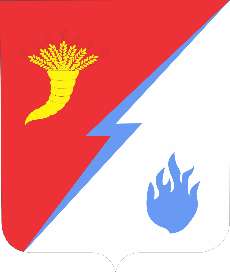 Ставрополь 2022 г.СОДЕРЖАНИЕПЕРЕЧЕНЬ ИСПОЛЬЗУЕМЫХ ТЕРМИНОВ, ОПРЕДЕЛЕНИЙ И СОКРАЩЕНИЙВ настоящем документе используются следующие термины и сокращения:ТерминыЭнергетический ресурс – носитель энергии, энергия которого используется или может быть использована при осуществлении хозяйственной и иной деятельности, а также вид энергии (атомная, тепловая, электрическая, электромагнитная энергия или другой вид энергии).Энергосбережение – реализация организационных, правовых, технических, технологических, экономических и иных мер, направленных на уменьшение объема используемых энергетических ресурсов при сохранении соответствующего полезного эффекта от их использования (в том числе объема произведенной продукции, выполненных работ, оказанных услуг).Энергетическая эффективность – характеристики, отражающие отношение полезного эффекта от использования энергетических ресурсов к затратам энергетических ресурсов, произведенным в целях получения такого эффекта, применительно к продукции, технологическому процессу, юридическому лицу, индивидуальному предпринимателю.Техническое состояние – совокупность параметров, качественных признаков и пределов их допустимых значений, установленных технической, эксплуатационной и другой нормативной документацией.Испытания – экспериментальное определение качественных и/или количественных характеристик параметров энергооборудования при влиянии на него факторов, регламентированных действующими нормативными документами.Зона действия системы теплоснабжения – территория поселения, границы которой устанавливаются по наиболее удаленным точкам подключения потребителей к тепловым сетям, входящим в систему теплоснабжения.Зона действия источника тепловой энергии – территория поселения, границы которой устанавливаются закрытыми секционирующими задвижками тепловой сети системы теплоснабжения.Установленная мощность источника тепловой энергии – сумма номинальных тепловых мощностей всего принятого по акту ввода в эксплуатацию оборудования, предназначенного для отпуска тепловой энергии потребителям на собственные и хозяйственные нужды.Располагаемая мощность источника тепловой энергии – величина, равная установленной мощности источника тепловой энергии за вычетом объемов мощности, не реализуемой по техническим причинам, в том числе по причине снижения тепловой мощности оборудования в результате эксплуатации на продленном техническом ресурсе.Реконструкция — процесс изменения устаревших объектов, с целью придания свойств новых в будущем. Реконструкция объектов капитального строительства (за исключением линейных объектов) — изменение параметров объекта капитального строительства, его частей. Реконструкция линейных объектов (водопроводов, канализации) — изменение параметров линейных объектов или их участков (частей), которое влечет за собой изменение класса, категории и (или) первоначально установленных показателей функционирования таких объектов (пропускной способности и других) или при котором требуется изменение границ полос отвода и (или) охранных зон таких объектов.Мощность источника тепловой энергии нетто – величина, равная располагаемой мощности источника тепловой энергии за вычетом тепловой нагрузки на собственные и хозяйственные нужды.Модернизация (техническое перевооружение) – обновление объекта, приведение его в соответствие с новыми требованиями и нормами, техническими условиями, показателями качества.Теплосетевые объекты – объекты, входящие в состав тепловой сети и обеспечивающие передачу тепловой энергии от источника тепловой энергии до теплопотребляющих установок потребителей тепловой энергии.Элемент территориального деления – территория поселения, установленная по границам административно–территориальных единиц.Расчетный элемент территориального деления – территория поселения, принятая для целей разработки схемы теплоснабжения в неизменяемых границах на весь срок действия схемы теплоснабжения.Радиус эффективного теплоснабжения – максимальное расстояние от теплопотребляющей установки до ближайшего источника тепловой энергии в системе теплоснабжения, при превышении которого подключение теплопотребляющей установки к данной системе теплоснабжения нецелесообразно по причине увеличения совокупных расходов в системе теплоснабжения (источник: Федеральный закон №190 «О теплоснабжении»).Коэффициент использования теплоты топлива – показатель энергетической эффективности каждой зоны действия источника тепловой энергии, доля теплоты, содержащейся в топливе, полезно используемой на выработку тепловой энергии (электроэнергии) в котельной (на электростанции).Материальная характеристика тепловой сети – сумма произведений наружных диаметров трубопроводов участков тепловой сети на их длину.Коэффициент использования установленной тепловой мощности — равен отношению среднеарифметической тепловой мощности к установленной тепловой мощности котельной за определённый интервал времени.Сокращения.АСКУЭ – автоматизированная система контроля и учёта энергоресурсов.АГБМК – автоматическая газовая блочно-модульная котельная.БМК – блочно-модульная котельная.ВПУ – водоподготовительные установки.ВЗС – водозаборные сооружения.ВОС – водоочистные сооружения.ГВС – система горячего водоснабжения.ГИС – геоинформационная система.ГП – генеральный план.ЗСО – зона санитарной охраны.ИТП – индивидуальный тепловой пункт;ИЖС – индивидуальный жилой фонд.КИП – контрольно-измерительные приборы.КИТТ – коэффициент использования теплоты топлива.КНС – канализационная насосная станция.КГ.У.Т. – килограмм условного топлива.КОС – канализационные очистные сооружения.МКД – многоквартирный жилой дом.МО – муниципальное образование.МПВ – месторождение подземных вод.НТД – нормативно–техническая документация.НС – насосная станция;НСП – насосная станция повысительная.НДС – нормативы допустимых сбросов.ПВ – приточная вентиляция.ПЗ – пояснительная записка.ПИР – проектно-изыскательские работы.ПНР – пуско-наладочные работы.РТМ – располагаемая тепловая мощность.РНИ – режимно-наладочные испытания.РЧВ – резервуары чистой воды.РК – районная котельная.ТЭР – топливно-энергетический(–ие) ресурс(–ы).ТСО – теплоснабжающая организация.ТС – тепловые сети.ТК – тепловая камера.Т.У.Т. – тонна условного топлива.УРУТ – удельный расход условного топлива на 1ГКал выработанного тепла.УТМ – установленная тепловая мощность.УРЭ – удельный расход электроэнергии.ХВС – система холодного водоснабжения.ХВПО – химводоподготовка.ЦСВ – централизованная система водоснабжения.ЦСВО – централизованная система водоотведения.СЦТ – централизованная система теплоснабжения.ЦТП – центральный тепловой пункт.ТКО – твердые коммунальные отходы.ВВЕДЕНИЕ Программа комплексного развития систем коммунальной инфраструктуры Изобильненского городского округа Ставропольского края на 2022 – 2043 годы (далее – Программа) разработана на основании следующих документов:- Градостроительный кодекс Российской Федерации;- Постановление Правительства Российской Федерации от 14.06.2013 г. №502 «Об утверждении требований к программам комплексного развития систем коммунальной инфраструктуры поселений, городских округов»;- Приказ Госстроя от 01.10.2013 г. №359/ГС «Об утверждении методических рекомендаций по разработке программ комплексного развития систем коммунальной инфраструктуры поселений, городских округов;- Федеральный закон от 23.11.2004 г. №261-ФЗ «Об энергоснабжении и о повышении энергетической эффективности, и о внесении изменений в отдельные законодательные акты Российской Федерации»;-  Приказ Минрегиона РФ от 06.05.2011 г. №204 «О разработке программ комплексного развития систем коммунальной инфраструктуры муниципальных образований» (вместе с «Методическими рекомендациями по разработке программ комплексного развития систем коммунальной инфраструктуры муниципальных образований»)- Приказ министерства регионального развития Российской Федерации от 14.04.2008 г. №48 «Об утверждении Методики проведения мониторинга выполнения производственных и инвестиционных программ организаций коммунального комплекса»;- Федеральный закон от 10.01.2002 г. №7-ФЗ «Об охране окружающей среды»;- Федеральный закон от 26.03.2003 г. №35-ФЗ «Об электроэнергетике»;- Федеральный закон от 31.03.1999 г. №69-ФЗ «О газоснабжении в Российской Федерации»;- Федеральный закон от 24.06.1998 г. №89-ФЗ «Об отходах производства и потребления»;- Федеральный закон от 27.07.2010 г. №190-ФЗ «О теплоснабжении»;- Федеральный закон от 07.12.2011 г. №416-ФЗ «О водоснабжении и водоотведении»;- Федеральный закон от 23.11.2009 г. №261-ФЗ «Об энергосбережении и повышении энергетической эффективности и о внесении изменений в отдельные законодательные акты Российской Федерации»;- Приказ Министерства регионального развития Российской Федерации от 23.08.2010 г. №378 «Об утверждении методических указаний по расчету предельных индексов изменения размера платы граждан за коммунальные услуги»;- СанПиН 2.1.4.1110–02 «Зоны санитарной охраны источников водоснабжения и водопроводов питьевого назначения»;- СанПиН 2.1.3684-21 «Санитарно-эпидемиологические требования к содержанию территорий городских и сельских поселений, к водным объектам, питьевой воде и питьевому водоснабжению населения, атмосферному воздуху, почвам, жилым помещениям, эксплуатации производственных, общественных помещений, организации и проведению санитарно-противоэпидемических (профилактических) мероприятий»;- СП 31.13330.2021 «Водоснабжение. Наружные сети и сооружения»;- СанПиН 2.1.3684-21 «Санитарно-эпидемиологические требования к содержанию территорий городских и сельских поселений, к водным объектам, питьевой воде и питьевому водоснабжению населения, атмосферному воздуху, почвам, жилым помещениям, эксплуатации производственных, общественных помещений, организации и проведению санитарно-противоэпидемических (профилактических) мероприятий»;- ГОСТ 32144–2013 «Электрическая энергия. Совместимость технических средств электромагнитная. Нормы качества электрической энергии в системах электроснабжения общего назначения».Программа определяет основные направления развития коммунальной инфраструктуры, т.е. объектов тепло–, водо–, газо–, электроснабжения, водоотведения, объектов сбору и вывозу твердых бытовых отходов в соответствии с потребностями промышленного, жилищного строительства, в целях повышения качества услуг и улучшения экологического состояния муниципального образования. Основу Программы составляет система программных мероприятий по различным направлениям развития коммунальной инфраструктуры. Данная Программа ориентирована на устойчивое развитие Изобильненского городского округа Ставропольского края.РАЗДЕЛ 1. ПАСПОРТ ПРОГРАММЫ КОМПЛЕКСНОГО РАЗВИТИЯ СИСТЕМ КОММУНАЛЬНОЙ ИНФРАСТРУКТУРЫ МУНИЦИПАЛЬНОГО ОБРАЗОВАНИЯ ИЗОБИЛЬНЕНСКОГО ГОРОДСКОГО ОКРУГА СТАВРОПОЛЬСКОГО КРАЯНА 2022 – 2043 ГОДЫ				ЦЕЛЬ И НАЗНАЧЕНИЕ РАБОТЫЦелью разработки Программы комплексного развития систем коммунальной инфраструктуры Изобильненского городского округа Ставропольского края, является обеспечение развития коммунальных систем и объектов в соответствии с потребностями жилищного строительства, повышение качества производимых для потребителей коммунальных услуг, улучшение экологической ситуации. Программа комплексного развития систем коммунальной инфраструктуры Изобильненского городского округа Ставропольского края, является базовым документом для разработки инвестиционных и производственных программ организаций, обслуживающих системы коммунальной инфраструктуры. Программа комплексного развития систем коммунальной инфраструктуры на перспективный период является важнейшим инструментом, обеспечивающим развитие коммунальных систем и объектов в соответствии с потребностями жилищного и промышленного строительства, повышающим качество производимых для потребителей коммунальных услуг, а также способствующим улучшению экологической ситуации на территории.  Программа комплексного развития систем коммунальной инфраструктуры Изобильненского городского округа Ставропольского края, представляет собой взаимосвязанный по задачам, ресурсам и срокам осуществления перечень мероприятий, направленных на обеспечение функционирования и развития коммунальной инфраструктуры Изобильненского городского округа Ставропольского края. Основными задачами Программы комплексного развития систем коммунальной инфраструктуры Изобильненского городского округа Ставропольского края: 1. Инженерно-техническая оптимизация коммунальных систем. 2. Взаимосвязанное перспективное планирование развития коммунальных систем. 3. Обоснование мероприятий по комплексной реконструкции и модернизации. 4. Повышение надежности систем и качества предоставления коммунальных услуг. 5. Совершенствование механизмов развития энергосбережения и повышение инвестиционной привлекательности коммунальной инфраструктуры. 6. Обеспечение сбалансированности интересов субъектов коммунальной инфраструктуры и потребителей. Формирование и реализация Программы комплексного развития систем коммунальной инфраструктуры Изобильненского городского округа Ставропольского края базируются на следующих принципах:системность – рассмотрение Программы комплексного развития коммунальной инфраструктуры как единой системы с учетом взаимного влияния разделов и мероприятий Программы друг на друга;  комплексность – формирование Программы комплексного развития коммунальной инфраструктуры в увязке с различными целевыми программами (федеральными, региональными, муниципальными). Сроки и этапы Программа комплексного развития систем коммунальной инфраструктуры Изобильненского городского округа Ставропольского края разрабатывается на период до 2043года. Этапы осуществления Программы комплексного развития систем коммунальной инфраструктуры не выделяются.Программа комплексного развития предусматривает выполнение комплекса мероприятий, которые обеспечат положительный эффект в развитии коммунальной инфраструктуры округа, а также определит участие в ней хозяйствующих субъектов: организаций, непосредственно реализующих программу; предприятий, обеспечивающих коммунальными услугами потребителей; поставщиков материальных и энергетических ресурсов; строительные организации и пр.  Реализация предлагаемой программы определяет наличие основных положительных эффектов: бюджетного, коммерческого, социального: Коммерческий эффект – развитие малого и среднего бизнеса, развитие деловой инфраструктуры, повышение делового имиджа.  Бюджетный эффект – развитие предприятий приведет к увеличению бюджетных поступлений.  Социальный эффект – создание новых рабочих мест, увеличение жилищного фонда района, повышение качества коммунальных услуг.  Технологическими результатами реализации мероприятий Программы комплексного развития предполагается: повышение надежности работы систем коммунальной инфраструктуры района;снижение потерь коммунальных ресурсов в производственном процессе.Комплексное управление программой осуществляется путем:определения наиболее эффективных форм и процедур организации работ по реализации программы; организации проведения конкурсного отбора исполнителей мероприятий программы;  координации работ исполнителей программных мероприятий и проектов;обеспечения контроля реализацией программы, включающего в себя контроль эффективности использования выделяемых финансовых средств (в том числе аудит), качества проводимых мероприятий, выполнения сроков реализации мероприятий, исполнения договоров и контрактов; внесения предложений, связанных с корректировкой целевых индикаторов, сроков и объемов финансирования программы; предоставления отчетности о ходе выполнения программных мероприятий.При необходимости изменения объема и стоимости программных мероприятий будут проводиться экспертные проверки хода реализации программы, целью которых может стать подтверждение соответствия утвержденным параметрам программы сроков реализации мероприятий, целевого и эффективного использования средств.В целях контроля, проведения мониторинга мероприятий, предусмотренных программой комплексного развитию системы коммунальной инфраструктуры, разработчиками предлагаются целевые индикаторы, которые отвечают следующим требованиям: однозначность – изменение целевых индикаторов однозначно характеризуют положительную и отрицательную динамику происходящих изменений состояния систем коммунальной инфраструктуры, а также не имеют различных толкований;измеримость – каждый целевой индикатор количественно измерен; достижимость – целевые значения индикаторов должны быть достижимы организациями коммунального комплекса в срок и на основании ресурсов, предусматриваемых разрабатываемой программой.В частности, программа является: инструментом комплексного управления и оптимизации развития систем коммунальной инфраструктуры, так как позволяет увязать вместе по целям и темпам развития все коммунальные системы района, выявить проблемные точки и в условиях ограниченности ресурсов оптимизировать их для решения наиболее острых проблем;инструментом управления (в том числе посредством мониторинга) предприятиями всех форм собственности, функционирующими в коммунальной сфере, так как позволяет влиять на планы развития и мотивацию этих организаций в интересах, а также с помощью системы мониторинга оценивать и контролировать деятельность данных организаций;необходимой базой для разработки производственных и инвестиционных программ организаций коммунального комплекса, которые, в свою очередь, являются обоснованием для установления тарифов;механизмом эффективного управления муниципальными расходами, так как позволяет выявить первоочередные задачи в сфере развития коммунальной инфраструктуры, а также выявить реальные направления расходов предприятий, функционирующих в коммунальной сфере; необходимое условие для получения финансовой поддержки на федеральном уровне.Программа направлена на осуществление надежного и устойчивого обеспечения потребителей коммунальными услугами надлежащего качества, снижение износа объектов коммунальной инфраструктуры, обеспечение инженерной инфраструктурой земельных участков. В основу формирования и реализации Программы комплексного развития систем коммунальной инфраструктуры положены следующие принципы:целеполагания – мероприятия и решения Программы комплексного развития должны обеспечивать достижение поставленных целей; системности – рассмотрение Программы комплексного развития коммунальной инфраструктуры как единой системы с учетом взаимного влияния разделов и мероприятий Программы; комплексности – формирование Программы развития коммунальной инфраструктуры во взаимосвязи с различными целевыми Программами (федеральными, окружными, муниципальными), реализуемыми на территории.Программа определяет основные направления развития коммунальной инфраструктуры, в части объектов водоснабжения, водоотведения, электроснабжения, газоснабжения, а также объектов, используемых для сбора и вывоза твердых бытовых отходов. Таким образом, Программа комплексного развития систем коммунальной инфраструктуры Изобильненского городского округа Ставропольского края представляет собой увязанный по целям, задачам и срокам осуществления перечень мероприятий, направленных на обеспечение функционирования и развития коммунальной инфраструктуры на период 2022–2043 гг., а также содержит перспективные мероприятия, сроки реализации которых могут быть изменены в силу объективных обстоятельств. Основополагающим аспектом Программы является система программных мероприятий по различным направлениям развития коммунальной инфраструктуры. Программой определены механизмы реализации основных ее направлений, ожидаемые результаты реализации Программы и потенциальные показатели оценки эффективности мероприятий, включаемых в Программу.Данная Программа ориентирована на устойчивое развитие, под которым предполагается обеспечение существенного прогресса в развитии основных секторов экономики, повышение уровня жизни и условий проживания населения, долговременная экологическая безопасность города и смежных территорий, рациональное использование всех видов ресурсов, современные методы организации инженерных систем.  Программа в полной мере соответствует государственной политике реформирования жилищно-коммунального комплекса Российской Федерации.  Теоретические аспекты управления сложными организационно–экономическими системами, к которым относится и жилищно-коммунальное хозяйство, основанные на концептуально – методологическом подходе с использованием программно-целевого подхода, в современной практике управления остаются практически неизменными. В настоящее время определяющее значение приобретает способность органов местного самоуправления осуществлять управленческие функции на основе долгосрочных прогнозов и стратегии развития. Наиболее перспективными направлением при разработке региональных и муниципальных программ развития является использование комплексного межотраслевого подхода, а также рассмотрение коммунальной инженерной инфраструктуры как самостоятельного ресурса развития территорий. В связи с этим практические аспекты разработки и применения системы индикаторов развития инженерной и коммунальной инфраструктуры территорий является весьма актуальными.  Программа комплексного развития систем коммунальной инфраструктуры в стратегической перспективе должна быть направлена на решение следующих задач:создание условий для развития жилищного сектора и осуществления комплексного освоения земельных участков под жилищное строительство;повышение качества и надежности предоставления коммунальных услуг населению, обеспечение возможности наращивания и модернизации коммунальной инфраструктуры в местах существующей застройки для обеспечения целевых параметров улучшения их состояния и увеличения объемов жилищного строительства;создание эффективной системы тарифного регулирования;развитие рынка недвижимости на основе объектного управления зданиями и рационального потребления ресурсов.РАЗДЕЛ 2. ХАРАКТЕРИСТИКА СУЩЕСТВУЮЩЕГО СОСТОЯНИЯ КОММУНАЛЬНОЙ ИНФРАСТРУКТУРЫПрограмма является важнейшим инструментом реализации приоритетного национального проекта «Доступное и комфортное жилье - гражданам России». Программа определяет основные направления развития объектов теплоснабжения, газоснабжения, водоснабжения и водоотведения, объектов захоронения твердых коммунальных отходов в соответствии с потребностями промышленного, жилищного строительства, в целях повышения качества услуг и улучшения экологического состояния Изобильненского городского округа Ставропольского края (далее - Изобильненский городской округ). Основу Программы составляет система программных мероприятий по различным направлениям развития коммунальной инфраструктуры. Данная Программа ориентирована на устойчивое развитие Изобильненского городского округа и в полной мере соответствует государственной политике реформирования коммунального комплекса Российской Федерации. Предусмотренное данной Программой развитие систем коммунальной инфраструктуры Изобильненского городского округа позволит обеспечить рост объемов жилищного строительства в соответствии с Генеральным планом Изобильненского городского округа.Программа опирается на экстенсивный путь развития инженерной инфраструктуры Изобильненского городского округа за счет реализации мероприятий по энерго- и ресурсосбережению, глубокой автоматизации и диспетчеризации, замене устаревшего оборудования на новое.2.1 Краткий анализ существующего состояния системы теплоснабженияХарактеристика состояния и проблем в системе теплоснабжения выполнена на основании «Схемы теплоснабжения Изобильненского городского округа на период до 2043 года», утвержденной постановлением администрации Изобильненского городского округа Ставропольского края от 15.09.2020 г. №1258.Функциональная структура централизованного теплоснабжения Изобильненского городского округа представляет собой производство тепловой энергии и (или) передачу её до потребителей, которые являются физические и юридическими лицами. Производство и (или) передачу тепловой энергии в Изобильненском городском округе осуществляют 6 организаций: Изобильненский филиал Государственного унитарного предприятия Ставропольского края «Ставропольский краевой теплоэнергетический комплекс» (ИНН 2635060510, ОГРН 1022601958610), зарегистрировано по адресу: 356140, г. Изобильный, ул. Красноармейская, д. 69. Ставропольская ГРЭС – филиал публичного акционерного общества «Вторая генерирующая компания оптового рынка электроэнергии» (ИНН 2607018122 ОГРН 1052600002180), зарегистрированная по адресу: 356126, Ставропольский край, пос. Солнечнодольск, б/н. Северо-Кавказский филиал ООО «Газпром энерго» (ИНН 7736186950, ОГРН 1027739841370) зарегистрировано по адресу: 117939, г. Москва, ул. Строителей, 8. Место нахождения 355008, г. Ставрополь, ул. Гражданская, д.7. В основном и дополнительных видах деятельности отсутствует ОКВЭД в сфере теплоснабжения. Акционерное общество «СТАВРОПОЛЬСАХАР» (ИНН 2607012219 ОГРН 1022600660807), зарегистрированное по адресу: 356145, Ставропольский край, г. Изобильный, ул. Бонивура, д. 11. В основном и дополнительных видах деятельности отсутствует ОКВЭД в сфере теплоснабжения.Публичное акционерное общество «ЗАВОД АТЛАНТ» (ИНН 2607000333 ОГРН 1022600660895), зарегистрированное по адресу: 356140, Ставропольский край, г. Изобильный, ул. Доватора, д. 1. ЛПУМГ ООО «Газпром трансгаз Ставрополь» (ИНН 2636032629 ОГРН 1022601940613) зарегистрированное по адресу: 355000, г. Ставрополь, пр. Октябрьской революции, д. 6.Тепловые сети проложены, в основном, в непроходных каналах и находятся в неудовлетворительном состоянии. Износ тепловых сетей в среднем по округу составляет 60–65%. Регулирование отпуска тепла из котельных либо ЦТП потребителям для отопления и ГВС осуществляется по температурному графику 95/70оС. Основная часть многоквартирного жилого фонда, крупные общественные здания, производственные и коммунально-бытовые предприятия подключены к централизованной системе теплоснабжения, которая состоит из котельных и тепловых сетей.Децентрализованное теплоснабжение, осуществляется от теплогенерирующих устройств без потерь при передаче, в связи с отсутствием наружных тепловых сетей. Потребление тепла при теплоснабжении от индивидуальных установок принимается равным его производству.Перспективная зона действия центральных систем теплоснабжения и индивидуальных источников тепловой энергии покрывает все объекты, находящиеся на территории поселения.В настоящее время частный сектор, дома малоэтажной постройки, а также часть помещений в многоквартирных жилых домах отапливаются от индивидуальных газовых отопительных котлов, горячее водоснабжение – от проточных водонагревателей.Характеристика источников теплоснабжения.Котельные ИФ ГУП СК «Крайтеплоэнерго». На момент разработки настоящего Документа на праве хозяйственного ведения эксплуатирует 28 (двадцать восемь) котельных: – Котельная №20–01 расположенная по адресу г. Изобильный, ул. Доватора, д. 329; – Котельная №20–02 расположенная по адресу г. Изобильный, ул. Ленина, д. 6; – Котельная №20–03 расположенная по адресу г. Изобильный, ул. Сиреневая, д. 6; – Котельная №20–04 расположенная по адресу г. Изобильный, пер. Ленина, д. 17; – Котельная №20–05 расположенная по адресу г. Изобильный, ул. Красноармейская, д. 69; –  Котельная №20–07 расположенная по адресу г. Изобильный, ул. Ленина, д. 16; –   Котельная №20–08 расположенная по адресу г. Изобильный, ул. Школьная, д. 29; – Котельная №20–10 расположенная по адресу г. Изобильный, ул. Промышленная, д. 92; –   Котельная №20–11 расположенная по адресу г. Изобильный, промзона; – Котельная №20–12 расположенная по адресу г. Изобильный, ул. Доватора, д. 329; –   Котельная №20–13 расположенная по адресу г. Изобильный, ул. Колхозная, д. 98; –  Котельная №20–14 расположенная по адресу п. Новоизобильный, ул. Строителей, д. 14–ф; –  Котельная №20–16 расположенная по адресу ст. Рождественская, ул. Ленина, д. 125; –  Котельная №20–17 расположенная по адресу п. Рыздвяный, ул. Садовая, д. 2; –  Котельная №20–18, расположенная по адресу с. Птичье, ул. К. Маркса, д. 21 а; – Котельная №20–19 расположенная по адресу ст. Баклановская, ул. Красная, д. 135–ф; – Котельная №20–20 расположенная по адресу ст. Новотроицкая, ул. Пролетарская, д. 114; – Котельная №20–22 расположенная по адресу г. Изобильный, ул. Апанасенко, д. 60–ф; – Котельная №20–22–а расположенная по адресу г. Изобильный, ул. Апанасенко, д. 60–ф; – Котельная №20–23 расположенная по адресу г. Изобильный, ул. Крупской, д. 2; –  Котельная №20–24 расположенная по адресу г. Изобильный, ул. Чапаева, д. 1; –  Котельная №20–25 расположенная по адресу ст. Староизобильная, ул. Мира, д. 76–б; – Котельная №20–26, расположенная по адресу г. Изобильный, ул. Промышленная, д. 1–а; –  Котельная №20–27 расположенная по адресу с. Тищенское, ул. Мира, д. 14–а; – Котельная №20–29 расположенная по адресу г. Изобильный, ул. Промышленная, д. 1–а; – Котельная №20–30, расположенная по адресу с. Московское, ул. Полушина, д. 2; – Котельная №20–31 расположенная по адресу ст. Новотроицкая, ул. Октябрьская, д. 246;– Котельная №20–32, расположенная по адресу с. Подлужное, ул. Интернациональная, д. 1. Данные объекты ИФ ГУП СК «Крайтеплоэнерго» эксплуатирует до настоящего времени.Котельные Филиал ПАО «ОГК–2» –Ставропольская ГРЭС.– Котельная №1;– Котельная №2;– Котельная №3 УКК;– Котельная №4;– Котельная база отдыха «Голубые огни».Балансы тепловой мощности источников тепловой энергии за 2021 г. по котель ным представлен в таблице 1.	Таблица 1 – Балансы тепловой мощности источников тепловой энергии 2.2 Краткий анализ существующего состояния системы водоснабженияОсновным источником водоснабжения всего округа является Новотроицкое водохранилище, магистральный канал 1–ой очереди Левоегорлыкской рисовой оросительной системы и подземные родники. Общая протяженность водопроводных сетей составляет 764,779 км, из них водоводов 182,73 км, уличной водопроводной сети 475,55 км, внутриквартальной и внутри дворовой сети 106,5 км. Установленная мощность 5–и насосных станций первого подъема – 127,8 тыс. м3 в сутки. Новотроицкое водохранилище образовано плотиной на реке Егорлык, является регулируемым водоемом комплексного использования. Водохранилище входит в Кубань–Егорлыкскую обводнительно-оросительную систему.Граница первого пояса зоны санитарной охраны соответствует СП 31.13330.2021 «СНИП 2.04.02-84* Водоснабжение. Наружные сети и сооружения», и находится в хорошем состоянии. Качество воды в Новотроицком водохранилище отвечает санитарным нормам для целей водоснабжения. Водохранилище характеризуется индексом загрязнения 1,451, которому соответствует третий класс качества воды – умеренно загрязненная (данные взяты из отчета о результатах работ за 2008 год по ведению мониторинга на территории Ставропольского края «Ставропольский центр государственного мониторинга природных ресурсов»). Проектные параметры Новотроицкого водохранилища:длина – 11 км, ширина максимальная – 8 км, ширина средняя – 1,3 км, глубина средняя – 5,5 м, полезный объем – 62 млн.м3.В зимний период водохранилище свободно ото льда вследствие сброса теплых вод Ставропольской ГРЭС, температура воды зимой колеблется от 3оС до 7оС, в летний период температура возрастает до 18оС – 20оС.Эксплуатацией централизованных систем водоснабжения в городском округе занимается ГУП «Ставрополькрайводоканал» – филиал «Западный», производственно–техническое подразделение Изобильненское, расположенное по адресу: Ставропольский край, г. Изобильный, ул. Промзона, д. 6. Всего на территории городского округа расположено 25 населенных пунктов. Общая мощность очистных сооружений водопровода составляет 77,9 тыс. м3 в сутки. Очистные сооружения водопровода представлены: 1. г. Изобильный. Мощность очистных сооружений водопровода в г. Изобильном составляет 50,0 тыс. м3 в сутки. Реальная мощность ОСВ–50,0 на настоящий момент составляет 35,0–38,0 тыс. м3 в сутки.2. ст. Новотроицкая. Очистные сооружения водопровода в ст. Новотроицкой составляют 15,4 тыс. м3 в сутки. Реальная мощность ОСВ–15,4 на настоящий момент составляет 9,0 тыс. м3 в сутки.3. п. Солнечнодольск. Очистные сооружения водопровода в п. Солнечнодольске – мощность 12,5 тыс. м3 в сутки. Реальная мощность ОСВ пос. Солнечнодольска 9,0 тыс. м3 в сутки.4. в с. Птичьем, х. Смыкове, ст. Каменобродской очистка воды ведется водоочистной установкой «Исток». Износ уличных водопроводных сетей в территориальных управлениях составляет более 80%. Необходима замена существующих сформированных систем, с возможностью расширения подводящих систем в перспективные районы освоения.Технические и технологические проблемы в системе водоснабжения Высокая аварийность на сетях водопровода, связанная с высоким износом трубопроводов, вследствие чего возникают большие потери воды в сети. Необходима своевременная реконструкция (модернизация) сетей и замена запорно-регулирующей арматуры.Таблица 2 – Общий баланс подачи и реализации воды2.3 Краткий анализ существующего состояния системы водоотведенияСистема водоотведения в городском округе имеет большую разветвленность. Обеспечение системы водоотведения осуществляется филиал ГУП СК «Ставрополькрайводоканал»-«Центральный» Изобильненское ПТП.Всего в Изобильненском городском округе расположено 14 насосных станций производительностью 258,17 тыс. м³/сутки. Общая протяженность канализационных сетей 114,966 км, мощность очистных сооружений канализации производительностью 10 тыс. м³/сутки. Система водоотведения включает канализационные сети диаметром от 150 до 350 мм, магистральные коллекторы диаметром до 1000 мм. Сточные воды после КОС сбрасываются в реку Мутнянку, сброс осуществляется по дренажным каналам вокруг полей фильтрации. Состав КОС: горизонтальная песколовка, двухъярусный отстойник, иловые площадки, поля фильтрации. Сточные воды полностью испаряются на полях фильтрации.На данный момент необходимо произвести инструментальное обследование всей системы водоотведения и сооружений, входящих в ее состав, не зависимо от технологических зон и зон эксплуатационной ответственности. Посредством технического аудита произвести увязки эксплуатирующих характеристик объектов и сооружений для построения полного и завершенного технологического цикла на всей территории Изобильненского городского округа.2.4 Краткий анализ существующего состояния системы электроснабжения  Электроснабжение потребителей Изобильненского городского округа осуществляется от Ставропольского предприятия «Магистральные электрические сети Юга».Основными источниками электроэнергии являются:Ставропольская ГРЭС установленной электрической мощностью 2400 МВт, расположенная на территории поселка Солнечнодольска;Новотроицкая ГЭС мощностью 3,68 МВт, расположенная на территории поселка Солнечнодольска;Егорлыкская ГЭС–2 мощностью 14,2 МВт, расположенная на территории Каменнобродского ТУ;Ставропольская ГРЭС введена в эксплуатацию в 1975 году и входит в состав Оптовой генерирующей компании №2 (ОГК–2);Новотроицкая ГЭС и Егорлыкская ГЭС–2 введены в эксплуатацию в 1953 и 2010 годах соответственно и входят в состав группы Сенгилеевских ГЭС каскада Кубанских ГЭС. Кроме выработки электроэнергии, Егорлыкская ГЭС–2 имеет функцию предотвращения размыва русла реки Егорлык и заиливания Новотроицкого водохранилища.Электроснабжение потребителей городского округа осуществляется от перечисленных выше источников через понизительные подстанции напряжением 35–110 кВ.Большая часть оборудования понизительных подстанций на данный момент является устаревшим, что приводит к повышению аварийности и к снижению качества электроэнергии.Основой формирования электрических сетей 35–110 кВ Изобильненского городского округа являются сверхдальние воздушные линии электропередачи (ЛЭП) напряжением 500 кВ и магистральные ЛЭП напряжением 330 кВ, проходящие по территории городского округа, и Ставропольская ГРЭС.На территории Изобильненского городского округа расположены 8 понизительных подстанций с первичным напряжением 110 кв и 12 понизительных подстанций с первичным напряжением 35 кв.По территории Изобильненского городского округа проходят питающие и распределительные сети напряжением 500, 330, 110 и 35 кВ.Общая протяженность линий электропередачи составляет:  ЛЭП 500 кВ – 9,4 км; ЛЭП 330 кВ – 42,2 км; ЛЭП 110 кВ – 164,9 км; ЛЭП 35 кВ – 143,7 км.Эксплуатацию и обслуживание сетей напряжением 110–35 кВ на территории городского округа осуществляет филиал ПАО «МРСК Северного Кавказа» –«Ставропольэнерго» – «Новотроицкие электрические сети».В соответствии с Едиными нормами амортизационных отчислений (введенными с 1991 г.) нормативный срок службы воздушных линий на металлических и железобетонных опорах составляет 50 лет, на деревянных – 30 лет, срок службы оборудования подстанций – 23 года (в проектной и эксплуатационной практике принимаются сроки службы 25–30 лет).Растет доля сетей, срок службы которых приближается к нормативному сроку или превышает его. Воздушные линии электропередачи напряжением 35 кВ, построенные со штыревыми изоляторами, которые давно сняты с производства, требуют реконструкции.Практически все подстанции напряжением 110–35 кВ, расположенные на территории Изобильненского городского округа, имеют срок службы более 25 лет и износ оборудования 70–80%, требуют проведения реконструкции с заменой изношенного оборудования.Анализ существующего состояния системы энергоснабжения выявил наличие необходимости реализации проектов реконструкции и технического перевооружения объектов.Преодолеть тенденцию старения оборудования можно только увеличивая объёмы комплексного технического перевооружения и реконструкции объектов: замена малонадёжного, физически и морально устаревшего оборудования, состояние которого не соответствует современным техническим требованиям; совершенствование схем сети; замена грозозащитных тросов, конструкции опор; внедрение цифровой и микропроцессорной техники.Основными мероприятиями по снижению технических потерь являются:отключение трансформаторов в режиме малых нагрузок на подстанциях с двумя и более трансформаторами;замена трансформаторов на меньший габарит при стабильно низком коэффициенте загрузки;отключение трансформаторов с сезонной нагрузкой;снижение расходов на собственные нужды подстанций 110 кВ;оптимизация работы сетей 110 кВ.Таблица 3 – Характеристика объектов электроснабжения Изобильненского городского округа2.5 Краткий анализ существующего состояния системы газоснабженияГазоснабжение потребителей Изобильненского городского округа осуществляется природным и сжиженным газом. На территории Изобильненского городского округа размещена сеть магистральных газопроводов высокого давления (МГВД) диаметром 325–1420 мм, общей протяженностью 390 км. От города Изобильного в северном направлении проходит магистральный газопровод высокого давления «Голубой поток» диаметром 1420 мм, протяженностью по территории городского округа 25 км.От магистральных газопроводов высокого давления отходят газопроводы–отводы, транспортирующие природный газ к газораспределительным станциям (ГРС). Источниками газоснабжения Изобильненского городского округа служат 12 ГРС:ГРС Птиченского территориального управления;ГРС Передового территориального управления;ГРС город Изобильный;ГРС Староизобильненского территориального управления;ГРС Новоизобильненского территориального управления;ГРС Спорного территориального управления (2 объекта, 1объект–строящийся);ГРС Новотроицкого территориального управления;ГРС Каменнобродского территориального управления;ГРС Рождественского территориального управления;ГРС Московского территориального управления;ГРС Рыздвяновского территориального управления;ГРС, установленная в Шпаковском муниципальном районе. Протяженность распределительных газопроводов высокого давления (Р – 0,6 МПа) по территории городского округа составляет 161,67 км, протяженность газопроводов среднего давления – 112,576 км.На территории Изобильненского городского округа находится Северо-Ставропольское подземное хранилище газа (Северо-Ставропольское ПГХ), которое регулирует поток газа на Кавказ, в Турцию, в Европу и на весь Юг России.В настоящий момент на территории Ставропольского края идет реализация социальной программы догазификации, которая сможет обеспечить до 2023 года бесплатное подключение домовладений в тех населенных пунктах, где газотранспортная сеть уже есть.Однако возможность бесплатно провести газ «до забора» получат только домовладения, расположенные на расстоянии не более 200 метров от существующих газопроводов, в которых имеется достаточная пропускная способность для подключения, а мощность газоиспользующего оборудования не превышает 7 кубометров в час. Такие мощности позволят обеспечить газом дом площадью до 300 кв. метров. Впрочем, площадь не является критерием для бесплатного подключения.2.6 Краткий анализ существующего состояния системы обращения с твёрдыми коммунальными отходами (ТКО)На территории Изобильненского городского округа отсутствуют полигоны ТКО, включенные в ГРОРО (государственный реестр объектов размещения отходов).Твердые коммунальные отходы (далее по тексту ТКО) – это отходы, образующиеся в жилых помещениях в процессе потребления физическими лицами, а также товары, утратившие свои потребительские свойства в процессе их использования физическими лицами в жилых помещениях в целях удовлетворения личных и бытовых нужд. К ТКО также относятся отходы, образующиеся в процессе деятельности юридических лиц, индивидуальных предпринимателей и подобные по составу отходам, образующимся в жилых помещениях в процессе потребления физическими лицами.Современная ситуация системы обращения с отходами в Изобильненском городском округе сохраняет общероссийские тенденции. Общий объем ТКО возрастает, ухудшая санитарное состояние территорий. Источниками образования ТКО на территории городского округа являются:жилой фонд;объекты социального назначения;промышленные и производственные предприятия (отходы 4–5 классов опасности).Опасные отходы (1–3 классов опасности) складируются на территории предприятий и передаются на специализированные предприятия.Ежегодно каждый городской житель в нашей стране производит 300–400 кг ТКО, образующих городской мусор.Сбор ТКО на территории Изобильненского городского округа производится в контейнеры 0,75 м3., расположенные на контейнерных площадках. На территории округа установлено около 100 металлических контейнеров объемом 0,75 м3., предназначенных для сбора ТКО, удаляемых из жилого фонда. Контейнеры в основном размещены на асфальтированных площадках, огражденных с трех сторон и не полностью отвечающих санитарно-гигиеническим характеристикам.Вывоз ТКО на территории Изобильненского городского округа осуществляется региональным оператором ООО «Эко–Сити». Сбор и удаление отходов в городском округе осуществляется по плановой регулярной системе в сроки, предусмотренные санитарными правилами, по утвержденным маршрутным графикам. Конечный пункт приема расположен в х. Нижнерусский, ул. Карьерная, д. 2.На сегодняшний день обстановка в городском округе улучшается. Происходит сокращение числа несанкционированных свалок, формирование экологической повестки по возможности раздельного сбора ТКО. Несмотря на положительную тенденцию на территории городского округа имеется ряд нерешенных проблем, среди которых:состав ТКО заметно усложняется, включая в себя все большее количество экологически опасных компонентов, увеличиваются затраты на обращение с отходами;серьезная проблема с утилизацией электробытовых приборов, электронной и компьютерной техники, электрических батареек, аккумуляторов, ртутьсодержащих отходов, автомобилей и их деталей;отсутствуют установки по обезвреживанию опасных отходов лечебно-профилактических учреждений, и, как следствие происходит захоронение этих отходов на полигоне ТКО;у населения все еще практически отсутствует экологическая культура поведения.Общий объем формирования ТКО на территории городского округа представлен в таблице 4.Таблица 4 – Объем и масса ТКО от жителей городского и сельского населения на территории Изобильненского городского округа2.7 Краткий анализ состояния установки приборов учета и энерго-ресурсосбережения у потребителей2.7.1 Анализ состояния учета потребления ресурсов, используемых приборов учета и программно-аппаратных комплексовСведения об оснащения потребителей приборами учёта коммунальных ресурсов в Изобильненском городском округе приведены в таблице 5.Постановлением Правительства РФ от 16.04.2013 г. №344 «О внесении изменений в некоторые акты Правительства Российской Федерации по вопросам предоставления коммунальных услуг» предусмотрено поэтапное значительное повышение нормативов расхода воды, что естественным образом стимулирует оснащение узлами учета систем водопотребления среди населения.В соответствии с п. 5 ст. 13 Федерального закона от 23.11.2009 г. №261-ФЗ «Об энергосбережении и о повышении энергетической эффективности и о внесении изменений в отдельные законодательные акты Российской Федерации» все МКД должны быть оснащены общедомовыми приборами учёта тепловой энергии.Таблица 5 – Оснащённость потребителей приборами учёта коммунальных ресурсов2.7.2 Анализ состояния энергоресурсосбереженияОсновными проблемами энергоресурсосбережения в системах коммунальной инфраструктуры и учета коммунальных ресурсов являются:1. Высокий износ сетей на системах коммунальной инфраструктуры, что приводит к повышению эксплуатационных расходов и непроизводственным потерям энергетических ресурсов.РАЗДЕЛ 3. ПЕРСПЕКТИВЫ РАЗВИТИЯ МУНИЦИПАЛЬНОГО ОБРАЗОВАНИЯ И ПРОГНОЗ СПРОСА НА КОММУНАЛЬНЫЕ РЕСУРСЫ3.1 Количественное определение перспективных показателей развития муниципального образования.3.1.1 Динамика и прогноз численности населенияПерспективные расчеты численности и состава населения – весьма важная прикладная задача. Одновременно это и весьма сложный процесс, требующий изучения и анализа большого числа факторов для достижения хотя бы относительно надежных прогнозных результатов. К тому же, отдельно взятые факторы, как правило, подвержены резким изменениям и существенно различаются своим весовым значением. Достоверность демографических расчетов зависит от исследуемого перспективного срока. Верхней границей срока реального расчета будущей численности населения, за которой начинаются неоправданно высокие погрешности, специалисты считают 25 лет. Вследствие этого прогнозная оценка перспективной численности населения Изобильненского городского округа проводится именно на этот предельный срок – с 2021 по 2043 годы.В основу прогнозных расчетов основных перспективных показателей развития демографических процессов Изобильненского городского округа положены сложившиеся в последние десятилетия сдвиги в численности его населения, половой и возрастной структуре, воспроизводстве, миграциях, демографической нагрузке, уровне и образе жизни населения и т.д. Принимались во внимание также особенности географического положения городского округа, его место в территориальном разделении труда края, Юга и страны в целом, а также современные отечественные и мировые тенденции развития демографических процессов.В качестве исходной базы перспективных расчетов взяты сложившиеся в округе к 2021 г. уровни рождаемости и смертности населения, его половая и возрастная структура. Расчеты проводились по пятилетним возрастным группам на основе кратких таблиц смертности и повозрастных коэффициентов рождаемости женщин детородного возраста. Использовались также повозрастные коэффициенты миграционного прироста (убыли) населения городского округа в разрезе входящих в него территориальных отделов.Из возможных методов прогнозных расчетов численности населения Изобильненского городского округа, в частности, экстраполяции, демографических моделей, экспертных оценок и др. в качестве базового был использован метод передвижки возрастов по пятилетним возрастным группам. Этот метод выделяется не только наибольшей надежностью, но и создает возможности для построения многовариантных демографических прогнозов и позволяет определять не только перспективную численность населения, но и его состав по полу и возрасту, количественные и качественные показатели трудовых ресурсов, объемы демографической нагрузки на трудоспособную часть населения территории, степень перспективной нагрузки на учреждения социальной сферы и т.д.Расчеты и анализ перспективных изменений численности населения и других его важнейших показателей на расчетный период производились по целевому (высокому) сценарию развития.Целевой сценарий предусматривает рост рождаемости, уменьшение уровня смертности и положительную динамику миграционных процессов. Принимается во внимание и то, что все эти показатели, особенно миграции, трудно поддаются прогнозным оценкам. Вероятность перспективного развития демографических процессов в городском округе по целевому сценарию будет определяться сложным сочетанием социальных, экономических и политических факторов, в частности, масштабами и эффективностью осуществления мероприятий по преодолению остаточных явлений социально–экономического кризиса в городском округе в целом, но и в крае и стране в целом, а также демографической и миграционной политикой властных структур и осуществлением крупных инвестиционных проектов.Из основных демографических показателей наиболее трудно прогнозируемыми на расчетную перспективу являются миграции населения. Её направления, масштабы и структура, в основном, будут определяться состоянием экономической, особенно производственной, сферы городского округа. Важнейшими факторами динамики перспективной смертности выступят уровень развития системы здравоохранения, возрастная структура и образ жизни населения. А вот рождаемость будет определяться уровнем фертильности женщин в возрасте от 15 до 45 лет, их общей и повозрастной численностью. При этом доминирующая роль в динамике численности родившихся детей будет принадлежать не столько фертильности, сколько количеству женщин детородного возраста в самых активных детородных возрастах от 20 до 35 лет.В соответствии со сценарием численность женщин детородного возраста за расчетный период значительно уменьшится (таблица 6).Таблица 6 – Прогнозная оценка динамики численности женщин детородного возраста в Изобильненском городском округе до 2043 г.Уменьшение численности женщин детородного возраста будет сопровождаться небольшим ростом (1%) числа рожденных детей. Характерно, что увеличение количества рожденных детей будет в основном связано с улучшением возрастной структуры женщин, способных к деторождению.В целом же, если в 2021 г. в городском округе было рождено 1068 детей, то к 2043 г. при целевом сценарии родится 1080 детей. При этом даже прогнозируемое снижение фертильности женщин детородного возраста при целевом сценарии не позволит избежать роста коэффициента рождаемости с 8,9‰ до 11 ‰.Второй важнейший показатель воспроизводства населения городского округа, в отличие от рождаемости, в количественном выражении после 2021 г. и до конца расчетного периода будет характеризоваться относительно стабильным показателем. В значительной степени это будет определяться улучшением, особенно при целевом сценарии развития, функционирования системы здравоохранения и более здоровым образом жизни населения. А вот относительный показатель смертности – его коэффициент – на протяжении всего расчетного периода будет постоянно, но незначительно снижаться (от 12,2‰ до 12‰). Увеличение данного показателя будет определяться как уменьшением численности населения городского округа, так и увеличением удельного веса лиц в пожилом и старческом возрасте.Прогнозируемое увеличение рождаемости и стабилизация смертности приведут к весьма существенному снижению показателя естественной убыли населения городского округа – с – 3,2‰ в 2021 г. до –1‰ к 2043 г. Это произойдет в первую очередь за счет увеличения коэффициента рождений на одну женщину с 1,45 до 1,7 в городской местности и с 1,6 до 1,95 в сельской.Резкие различия между сценариями на расчетную перспективу прогнозируются по развитию миграционных процессов в городе. При инерционном сценарии сохранятся весьма высокие масштабы и интенсивность миграционной убыли населения. При этом коэффициент миграционной убыли даже несколько возрастет (с – 3,2‰ в 2010 г. до – 3,5‰ к 2030 г.), что будет определяться, в основном, уменьшением общей численности населения городского округа. Лишь целевой сценарий позволит постепенно снижать миграционную убыль населения и к концу расчетного периода добиться сбалансированности между числом выбывших и прибывших.Наложение естественной на миграционный прирост на всех этапах расчетного периода приведет к переходу от общей убыли населения городского округа к постепенному росту общей численности населения городского округа.Данные таблиц смертности, повозрастных коэффициентов рождаемости, внешних миграций, половой и возрастной структуры населения городского округа на 2021 г. легли в основу расчета методом передвижки возрастов перспективной численности населения на период до 2043 г. Методические подходы и данные расчетов прогнозируемой численности населения городского округа на начало 2021, 2023, 2028, 2033, 2038 и 2043 годы по целевому сценарию представлены в таблице 7.Таблица 7 – Прогнозная оценка численности населения Изобильненского городского округа на расчетную перспективу, человекКак видно из приведенных таблицы, прогнозируемая численности населения округа в результате интегрального воздействия рождаемости, смертности и внешних миграций к расчетному сроку увеличится на 3,4 тыс. чел. На первую очередь прогнозирования численность вырастет на 1,2 тыс. чел. В наибольшей степени это проявится если на прогнозируемую перспективу сохранится современная демографическая ситуация и факторы, определяющие основные её составляющие, т.е. уровень рождаемости, смертности, естественной и миграционной убыли населения.Однако население территорий, входящих в состав округа на протяжении прогнозируемого периода будет вести себя разнонаправлено. Так к расчетному сроку более чем на 10% сократится население Передового и Подлужненского территориальных управлений. Незначительное снижение численности будет отмечено в г. Изобильном, ст. Новотроицкой и Рождественской, а также в п. Новоизобильном. Повышенный уровень рождаемости, пониженный смертности и положительное отрицательного сальдо миграций к концу расчетного периода – главные факторы гораздо более благоприятной траектории динамики численности населения в Московском, Каменнобродском и Спорненском территориальных управлениях. Весьма заметные и, в основном, негативные сдвиги по прогнозным расчетам произойдут в возрастной структуре населения городского округа.Наиболее важными из них прогнозируются следующие: незначительный рост численности, но уменьшение удельного веса лиц в детском возрасте. Количество последних с 16,7 тысяч человек в 2021 г. увеличится до 17 тыс. человек к 2043 г. по целевому сценарию. В несколько меньших масштабах, но заметно уменьшится и удельный вес данной возрастной категории в общей численности населения городского округа – с 16,8% в 2021г. до 16,6% к 2043 г. (Таблицы 8 и 9); уменьшение численности лиц в трудоспособном возрасте – с 58,3 тыс. человек в 2021 г. до 53 тыс. человек. Уменьшится и доля этой возрастной группы в общей численности населения городского округа. Главной причиной этого негативного процесса выступит вступление в трудоспособный возраст относительно малочисленных групп населения, рожденных в кризисные 1990–е годы; на фоне стабилизации лиц в детском и уменьшения населения в трудоспособном возрасте прогнозируется увеличение численности лиц в пожилом и старческом возрасте. Одновременно весьма заметно возрастет доля данной категории населения в общей его численности – с 24,4% в 2021 г. до примерно 32% к 2043 г.Как следствие, удельный вес лиц старше трудоспособного возраста почти в 2 раза к концу расчетного периода превысит соответствующий показатель лиц в детском возрасте. Столь резко выраженное старение населения создаст весьма сложные проблемы для бюджета городского округа, дальнейшего воспроизводства его населения, обеспеченности трудовыми ресурсами и др.Таблица 8 – Прогнозная оценка возрастной структуры населенияИзобильненского городского округа на первую очередь, на начало 2028 годаТаблица 9 – Прогнозная оценка возрастной структуры населения Изобильненского городского округа на расчетный срок, на начало 2043 годаТаблица 10 – Прогнозная оценка возрастной структуры населения Изобильненского городского округа на расчетный срок с учетом проводимой в стране пенсионной реформы, на начало 2043 годаПерспективное развитие демографических процессов будет сопровождаться существенными изменениями и демографической нагрузки на трудоспособную часть населения городского округа. Наиболее характерные из этих сдвигов, следующие:по обоим сценариям объем демографической нагрузки за расчетный период существенно возрастет: на 33% (табл.11.);рост демографической нагрузки будет происходить, в основном, за счет лиц старше трудоспособного возраста;кривая изменения демографической нагрузки за счет лиц моложе трудоспособного возраста будет носить сложный характер – рост до 2028 г. и последующее уменьшение к концу расчетного периода.Таблица 11 – Прогнозная оценка динамики коэффициентов демографической нагрузки Изобильненского городского округа на расчетный срок (на 1000 человек трудоспособного возраста приходится лиц нетрудоспособных возрастных категорий), на начало 2043 годаОднако, проводимая в настоящее время пенсионная реформа предполагающая переход существенной доли населения окажет существенное влияние на перераспределение в крупных возрастных категориях. Итогом реализации реформы станет стабилизация возрастной структуры в целом по округу. Вместе с тем в период реализации генерального плана в некоторых территориях произойдет существенное снижение демографической нагрузки на трудоспособное население (Московское, Подлужное, Новотроицкая, Староизобильная, Птичье) (Таблица 12).Таблица 12 – Прогнозная оценка динамики коэффициентов демографической нагрузки Изобильненского городского округа на расчетный срок с учетом проводимой в стране пенсионной реформы (на 1000 человек трудоспособного возраста приходится лиц нетрудоспособных возрастных категорий), на начало 2043 года	Таким образом, по прогнозным оценкам на перспективу до 2043 г. демографическая ситуация в Изобильненском городском округе стабилизируется по большинству её показателей, в частности: существенно уменьшится численность женщин детородного возраста (на 12%) и ухудшится структура данной возрастной группы;  в возрастной структуре населения городского округа прогнозируется количества лиц в трудоспособном возрасте;  за расчетный период население городского округа заметно постареет – доля лиц в пожилом и старческом возрасте увеличится с 24,4% в 2021 г. до 31,7% к 2043 г., и данная возрастная группа к концу расчетного периода по численности и удельному весу почти в 2 раза будет превосходить соответствующие показатели лиц в детском возрасте; за период с 2021 по 2043 гг. существенно возрастет объем демографической нагрузки на трудоспособную возрастную группу населения городского округа. В основном, это произойдет за счет лиц старше трудоспособного возраста.Из прогнозируемых положительных сдвигов в развитии демографических процессов на расчетную перспективу можно выделить: численность населения городского округа незначительно вырастет с 99 тыс. человек в конце 2021 г. до 102,5 тыс. человек к началу 2043 г.; более чем в 2 раза снизится коэффициент естественной убыли населения городского округа; рост фертильности женщин детородного возраста при целевом сценарии развития; стабилизация численности населения моложе трудоспособного возраста уменьшение коэффициентов младенческой и общей (особенно в молодом и среднем возрасте) смертности; положительное сальдо внешних миграций при целевом сценарии развития, что обеспечит незначительный рост численности населения.Изменение демографической ситуации в городе оказывает непосредственное влияние на потребность населения в объектах социальной сферы, прежде всего в учреждениях образования и здравоохранения. Ниже в справочном порядке приведены таблицы 13–15, в которых приводятся данные по прогнозируемой нагрузке на социальную сферу городского округа при реализации инерционного и целевого сценария развития демографической ситуации.Таблица 13 – Прогнозная оценка численности детей дошкольного возраста Изобильненского городского округа на расчетную перспективу, на начало годаТаблица 14– Прогнозная оценка численности лиц школьного возраста на расчетную перспективу, на начало годаТаблица 15 – Прогнозная оценка динамики численности учащихся общеобразовательных учреждений на расчетную перспективу, на начало года, человек3.1.2 Прогноз изменения доходов населенияВ 2021 году ситуация на рынке труда Изобильненского городского округа оставалась нестабильной.Своевременно и в полном объеме осуществлялась социальная поддержка безработных граждан. Затраты на социальные выплаты в виде пособия по безработице и материальной помощи безработным гражданам в 2021 году составили от 1,5 до 12,13 тыс. рублей, на выплату стипендии и материальной помощи безработным гражданам, проходящим профессиональное обучение по направлению службы занятости, – 1,5 тыс.руб. Средняя заработная плата в Изобильненском городском округе составляет 34522 рублей.Таблица 163.1.3 Прогноз развития застройкиРазвитие жилищного строительства 	Комфортность жилищ и техническую доступность коммунальных услуг для потребителей обеспечивает уровень благоустройства жилищного фонда, один из главных параметров оценки жилищных условий населения. Уровень благоустройства рассчитывается путем деления общей площади жилищного фонда, оборудованной тем или иным видом инженерного оборудования, на всю площадь жилищного фонда области.Степень благоустройства жилищного фонда Изобильненского городского округа ежегодно растет и является одним из самых высоких в Ставропольском крае (94,4% жилья оборудовано водопроводом, 92,5% – канализацией, 89% – ваннами (душами) и горячим водоснабжением).Таблица 17 – Благоустройство жилищного фонда Изобильненского городского округа, %Жилищное строительствоВ результате комплексной оценки территориальных ресурсов Изобильненского городского округа были выявлены территории пригодные для жилищного освоения в границах населенного пункта.На территории округа наблюдаются следующие неблагоприятные физико-геологические процессы: землетрясение; оползни; затопление; подтопление; эрозионные процессы.По условиям строительства территория городского округа делится на следующие зоны: относительно благоприятные. Опасность комплексного воздействия геологических процессов отсутствует. Сейсмичность 5–6 баллов. средние. Опасность комплексного воздействия геологических процессов слабая. Возможно проявление подтопления, оползней, просадочности 1–го типа. Сейсмичность 5–6 баллов. За последние 4 года наметилась тенденция снижения объемов жилищного строительства. В 2014 году ввод жилья составил 23,7 тыс. м2, в 2017 году – 14,2 тыс.м2.Оценка объемов строительства на расчетный период.За основу расчетов объемов жилого фонда на расчетный период Программы Изобильненского городского округа (к 2043) году выбран средний вариант демографического прогноза, как наиболее реалистичный. Согласно этому варианту, численность населения увеличится и составит 102,5 тыс. человек.В соответствии со Стратегией социально–экономического развития Ставропольского края до 2035 года обеспеченность жильем должна составить 35,6 м2. на одного человека. По данным официальной статистики площадь жилого фонда в городском округе на начало 2022 года составляет 3741 тыс. м2. В соответствии с данными демографического прогноза площадь нового строительства к 2043 году должна составить 3743 тыс. м2 (увеличение норматива).В Изобильненском городском округе предполагается выделение на первую очередь и проектный срок под жилую застройку общей площадью – 575,49 га. Учитывая сложившиеся в округе тенденции преобладания малоэтажной жилой застройки, ее доля в общем объеме составляет более 90%.По типам застройки перспективное жилищное строительство распределяется следующим образом:малоэтажная многоквартирная жилая застройка – 816, 6 га;среднеэтажная и многоэтажная жилая застройка – 61,8 га.Основные показатели по резервированию земель для жилищного строительства по населенным пунктам представлены в таблице 18. Таблица 18 – Резервирование земель для жилищного строительства, гаТаким образом, с учетом дальнейшего увеличения численности населения городского округа, согласно данным демографического прогноза указанных площадей вполне достаточно для обеспечения жильем всех (включая льготные) категорий населения Изобильненского городского округа.Развитие социальной инфраструктурыСоциальная сфера является одной из наиболее проблемных сфер городского округа. Поэтому одной из важнейших задач социально–экономического развития является приведение социальной сферы в соответствие со структурой расселения на основе имеющихся нормативов. Цель предложений – формирование социально–культурной системы обслуживания, которая бы позволила обеспечить человека всем необходимым в разумных, экономически оправданных пределах по радиусу доступности и ассортименту услуг, повысить уровень жизни населения, создать полноценные условия труда, быта и отдыха жителей и гостей города–курорта.Задачи: модернизация инфраструктуры; сохранение и развитие объектов, представляющих историко-культурную ценность; развитие инфраструктуры массового отдыха и благоустройство Изобильненского городского округа; реконструкция и строительство объектов образования; реконструкция и строительство объектов физической культуры и спорта; увеличение объемов и расширение рынка бытовых услуг, повышение качества услуг и культуры бытового обслуживания, создание рабочих мест по социально значимым услугам, сохранение и техническая модернизация существующей материально–технической базы ателье, цехов, мастерских.Далее в разрезе отраслей социальной сферы (образование, здравоохранение культура и искусство, физическая культура и спорт) представлен перечень мероприятий по реконструкции действующих объектов капитального строительства и строительству новых объектов капитального строительства, предусмотренных к размещению в действующих границах городского округа. Оставшаяся потребность в объектах социально–бытового и культурного обслуживания населения будет покрыта за счет мероприятий по строительству новых объектов капитального строительства, предусмотренных к размещению на прилегающих территориях города–курорта, при условии расширения действующих границ городского округа.Полученные расчетные данные перспективной численности населения муниципального образования позволят прогнозировать спрос на услуги объектов социальной инфраструктуры, учитывая мероприятия по выбытию из эксплуатации объектов, находящихся в неудовлетворительном техническом состоянии или расположенных в приспособленных помещениях.Образование. Потребность населения в местах общеобразовательных учреждений в данной работе рассчитана в соответствии со средним вариантом прогноза численности населения соответствующего возраста.Расчетные показатели потребности территории в учреждениях образования представлены в таблице 19.Таблица 19 – Расчет потребности населения Изобильненского городского округа в образовательных организациях на расчетный срок (до 2043 г.) генерального планаКак видно из таблицы, с учетом прогнозного роста численности населения городского округа и нормативов градостроительного проектирования, к 2043 году ожидается дефицит в объектах общеобразовательных учреждений: дошкольные образовательные организации – 333 места; общеобразовательные организации – 4703 места.Таким образом, в образовательных организациях всех уровней в целом отмечается дефицит мест. Здравоохранение Существующие учреждения здравоохранения должны в целом решить проблему обеспечения населения городского округа соответствующими услугами.На развитие системы здравоохранения в большей мере будут оказывать влияние ресурсный потенциал края, демография и расселение, а также социокультурные факторы.Основные стратегические цели: развитие первичной медико-санитарной помощи; перенос акцента со стационарного на амбулаторное звено.Таблица 20 – Прогнозная оценка перспективной потребности в объектах здравоохранения на расчетную перспективу, на начало года, человекКультура и искусство. Потребность мест в учреждениях культуры в данной работе рассчитана по среднему варианту прогноза численности населения и в соответствии с Методическими рекомендациями субъектам Российской Федерации и органам местного самоуправления по развитию сети организаций культуры и обеспеченности населения услугами организаций культуры, утвержденными распоряжением Минкультуры России от 02.08.2017 г. №Р-965.Таблица 21 – Расчет фактических и нормативных показателей культурной сферыИзобильненского городского округаВ городском округе сеть культурно–просветительных учреждений развита крайне слабо.В Изобильненском городском округе нет театра, поэтому генеральным планом в рекомендательном порядке предлагается строительство театра с целью выравнивания диспропорций по обеспечению доступности населения к театральному искусству.В городских округах устанавливается норматив количества театров различной направленности, объединяющий несколько жанровых видов (драмы и комедии, музыкально–драматический), при обязательном наличии в репертуаре спектаклей для детей и молодежи.Виртуальные читальные залы создаются на базе центральной библиотеки городского округа, но территориально могут находиться в помещении любого из филиалов центральной библиотеки или структурных подразделений центральной библиотеки.В соответствии с проведенными расчетами был выявлен недостаток кинозалов. Генеральным планом рекомендуется строительство кинозалов в количестве 6 единиц (сетевых единиц).Физическая культура и спортТаблица 22 – Расчет фактических и нормативных показателей физической культуры и массового спорта Изобильненского городского округаПо оптимистическому варианту расчета прогноза численности населения к 2043 году общая площадь плоскостных спортивных сооружений (площадки, поля) должна составлять 199875 м2.Развитие потребительского рынка. Существующие в городском округе торговые и коммунально-бытовые предприятия почти полностью удовлетворяют потребности городского округа.Стратегические цели развития потребительского рынка Изобильненского городского округа:улучшение, развитие и совершенствование торгового и бытового обслуживания городского населения путем обеспечения пешеходной и транспортной доступности торговых и бытовых услуг за счёт развития инфраструктуры потребительского рынка на основе совершенствования размещения и видового разнообразия предприятий торговли, общественного питания и бытового обслуживания.Дальнейшее развитие ярмарочной деятельности: Приоритетное развитие общедоступной сети предприятий общественного питания.Преодоление диспропорций в развитии потребительского рынка и формирование современной логистической системы города.Насыщение потребительского рынка города–курорта широким набором социально значимых бытовых услуг. Территориальная организация сферы обслуживания в рамках городского округа призвана обеспечить достаточное по объему и разнообразию обслуживание при минимальных затратах времени на посещение учреждений, предоставляющих услуги. Проектом генерального плана предлагается формирование развитой системы центров обслуживания с определенным набором объектов социальной и коммунально-бытовой инфраструктуры.Перспективы развития промышленного комплексаГипотеза социально-экономического развития Изобильненского городского округа исходит из согласованной системы взглядов на функции и роль органов местного самоуправления, субъектов хозяйствования, общественных организаций и населения в поступательном и сбалансированном развитии городского округа.При формулировке гипотезы социально–экономического развития Изобильненского городского округа учитывались: факторы внешней среды, оказывающие влияние на развитие городского округа как территориальной социально–экономической системы – развитие социально–экономической ситуации в России, Северо-Кавказском федеральном округе и Ставропольском крае;факторы внутренней организации территории городского округа – динамика и прогноз основных показателей его развития, эффективность принятия управленческих решений муниципальными органами власти;документы территориального планирования различных иерархических уровней:Прогноз долгосрочного социально–экономического развития Российской Федерации на период до 2030 г.;Отраслевые схемы и программы развития Российской Федерации;Стратегия социально–экономического развития Ставропольского края до 2020 г. и на период до 2025 г.;Отраслевые стратегии развития Ставропольского края;Гипотеза социально–экономического развития Изобильненского городского округа сформулирована, в том числе, исходя из нескольких основных моментов:промышленной специализации округа;положения городского округа в системе агломерированного расселения Ставропольской агломерации и укрепления позиций городского округа в этой системе.Гипотеза социально–экономического развития Изобильненского городского округа базируется на преимуществах развития округа и западной части Ставропольского края, кластерного подхода к развитию элементов хозяйственного комплекса округа и особенностях его динамики как транзитного транспортного узла региона. Изобильненский городской округ по степени благоприятности представляется перспективным для сельскохозяйственного производства, а также межрегионального транспортного коридора «Ставрополь – Кавказская – Краснодар». Обоснованием для перспектив развития округа является наличие на сравнительно небольшой территории близко расположенных населенных пунктов, объединенных единым рынком, тесными экономическими, социальными и инфраструктурными связями. Увеличение площади застройки (в том числе за счет реализации проектов настоящего генерального плана) и сохранение существующих темпов трудовой миграции будет способствовать естественному развитию Изобильного и в т. ч. Изобильненского городского округа как опорного центра системы расселения западной части Ставропольского края. Регулировать этот процесс станет возможно, определив планировочную структуру и зоны с разным статусом (селитебные, производственные, рекреационные), выделяя резервные территории для развития. Для поддержки естественного развития Изобильненского городского округа в настоящий момент необходимы масштабные инвестиции в инфраструктуру и создание привлекательных условий для бизнеса. Мультипликативный эффект позволит естественным образом связать пространство за счет снижения экономических издержек. Таким образом, формирование и развитие Изобильненского городского округа в качестве одного из главных опорных центров системы расселения западной части Ставропольского края представляется одной из ключевых идей гипотезы социально–экономического развития города.Реализация кластерного подхода в Изобильненском городском округе подразумевает, что группа географически соседствующих взаимосвязанных компаний (поставщики, производители и др.) и связанные с ними организации (образовательные заведения, органы государственного управления, инфраструктурные компании), действуют в определённой сфере и взаимодополняют друг друга. Центром кластера чаще всего бывает несколько компаний, между которыми при этом сохраняются конкурентные отношения. Концентрация соперников, их покупателей и поставщиков на относительно небольшой территории способствует росту эффективной специализации производства. При этом кластер даёт работу и множеству мелких фирм и малых предприятий. В настоящее время значительная часть промышленных предприятий на территории Изобильненского городского округа находится не в самом оптимальном состоянии, что связано с устареванием применяемых технологий, глубоким структурным кризисом отраслей и низкой конкурентоспособностью большинства видов продукции. В этой связи потенциал развития округа можно рассматривать при условии переоборудования этих площадок и модернизации производств, нацеленных на удовлетворение спроса Ставропольского края и соседних регионов. Из стратегических соображений представляется разумным применить кластерный подход в выборе предназначения имеющихся площадок, чтобы добиться мультипликативного эффекта от соседства взаимосвязанных предприятий. На территории городского округа предлагается развитие трех кластеров: транспортно-логистического, жилищно-строительного и пищевого (агропромышленного). Транспортно-логистический кластер – один из ведущих кластеров для округа, который может эффективно развиваться в регионе, активно способствуя развитию различных видов экономической деятельности. Это тем более актуально, что промышленный потенциал городского округа уступает ведущим промышленным центрам Ставропольского края. В этих условиях значительно усиливается роль комплекса торговля–транспорт–логистика, который по объемам оборота может существенно приблизиться к другим видам хозяйственной деятельности в Изобильненском городском округе. Функция Изобильного как транзитного транспортно-логистического узла в этом случае получает особое значение. Роль и значение Изобильного как транспортно-логистического центра закреплены в Схеме территориального планирования Изобильненского муниципального района Ставропольского края, в которой указано, что в перспективе планируется усиление и модернизация транспортной связи между портом Оля (Каспийское море) и Черноморским побережьем. В связи, с чем возникает необходимость в организации складских территорий для хранения и перевалки грузов. Так как данное направление проходит по автомобильной дороге общего пользования регионального значения «Ставрополь – Изобильный – Новоалександровск – Красногвардейское», то необходима организация таких территорий вдоль данной дороги с приближением их к крупным населенным пунктам (г. Изобильный). Складские территории для хранения и перевалки грузов предусмотрены за границей города Изобильного в западном и юго-восточном направлении.В этих условиях именно транспортно-логистические функции приобретают первостепенное значение не только для города Изобильного, но и для всего Изобильненского городского округа Ставропольского края.Изобильненский транспортный узел имеет объективные условия, усиливаемые в перспективе, для формирования транзитного транспортного узла регионального (межрегионального) значения. Несмотря на то, что эта роль Изобильного не закреплена в различных программах и стратегиях развития транспорта, в принципе работа по формированию местного транспортно-логистического комплекса имеет существенные перспективы.Развитие межрегиональных транспортных систем в городе Изобильном позволяют достигнуть ряда преимуществ по сравнению с обычными транспортными системами:оптимизация использования транспортных средств и транспортной инфраструктуры, новые транспортные технологии широкие возможности для комплексного использования различных видов транспорта;комплексное развитие не только транспортного и терминально-складского комплекса, но и информационных технологий, промышленности; транспортные узлы функционируют как сервисные центры;привлечение дополнительных инвестиций за счет развитости транспорта, транспортной и терминально-складской инфраструктуры;оптимизация работы грузоотправителя: с одним оператором, обеспечивающим весь процесс доставки «от двери до двери» различными видами транспорта;создание благоприятных условий для развития конкуренции между отечественными и иностранными перевозчиками;обеспечение эффективного контроля за прохождением грузов и за их сохранностью;увеличение налоговых поступлений в бюджеты всех уровней и др.Существующие предприятия транспортного комплекса в городе позволяют рассматривать возможность создания в Изобильном транспортно-логистического комплекса регионального значения.В настоящее время Изобильненский городской округ является центром межрегиональных автомобильных перевозок СКФО за счет транзитного положения и близости к территории Краснодарского края.Таким образом, городской округ имеет все предпосылки для формирования, развитого транспортно-логистического кластера, который позволит получить мультипликативный эффект от развития транспортно-логистической инфраструктуры, формирования региональных транспортно-логистических систем и дать импульс развития сопутствующим отраслям и сферам экономики округа.Ожидается, что создание и развитие жилищно-строительного кластера станет локомотивом дальнейшего укрепления связей Изобильненского городского округа с другими городами и муниципальными районами Ставропольского края, а также с другими населенными пунктами округа и придаст определенный толчок развитию его экономики. В Изобильненском городском округе как одном из межрайонных центров западной части Ставропольского края существуют значимые предпосылки для развития жилищно-строительного кластера регионального значения. С одной стороны, очевидна концентрация населения Изобильненского городского округа в г. Изобильном, где проживает 40,1 тыс. чел., что составляет более 40% численности населения всего округа. Центростремительные тенденции в ближайшей перспективе будут преобладать. «Стягивание» населения в г. Изобильный приведёт к необходимости застройки, ориентированной на удовлетворение спроса, на жилье разных социальных групп. Ввиду повышения плотности застройки других, более крупных городов Ставропольского края, относительно высокими ценами на жильё в них, близостью к краевому центру и транзитное транспортно-географического положение города территория Изобильного становится привлекательной для жилой застройки. В городе активно развивается жилищное строительство, в том числе имеются уже проработанные проекты по комплексной застройке.С другой стороны, город Изобильный обладает промышленными площадками для размещения предприятий по выпуску строительных материалов, на которые требуется привлечь эффективные инвестиционные проекты, способные удовлетворить потребности как планируемого к увеличению жилищного строительства, так и для реализации инвестиционных проектов в других отраслях.Развитие жилищно-строительного кластера на территории городского округа позволит достичь следующих целей: увеличение уровня обеспеченности населения города жильём; увеличение объема ввода жилья, в том числе (и в первую очередь) жилья экономического класса (класс энергоэффективности «С»); увеличение доли малоэтажного строительства; осуществление инвестиционных проектов комплексной застройки территорий массового жилищного строительства. Для обеспечения роста объёмов жилищного строительства и развития строительной индустрии необходимо провести ряд мероприятий, в частности: реализация механизма упрощенного порядка предоставления земельных участков для индивидуального жилищного строительства в собственность граждан отдельных категорий на безвозмездной основе; вовлечение в хозяйственный оборот для целей жилищного строительства земельных участков, освобождаемых в результате ликвидации на них аварийного и ветхого жилья; развитие и стимулирование малоэтажного жилищного строительства путём выделения земельных участков под малоэтажное индивидуальное строительство, их градостроительного оформления и обеспечения коммунальной инфраструктурой; предоставление субсидий на обеспечение крупных инвестиционных проектов комплексного освоения территорий жилой застройки объектами коммунальной, транспортной и социальной инфраструктуры; безвозмездное обеспечение жилыми помещениями отдельных категорий граждан за счёт средств федерального и регионального бюджетов. Таким образом, в городском округе соединятся спрос и предложение, сформируется взаимосвязь производителей и потребителей продукции данной отрасли.Кластер пищевой промышленности (агропромышленный кластер) также обладает значительным потенциалом для развития на территории городского округа. В настоящее время все предприятия пищевой промышленности Изобильненского городского округа можно разделить на две группы: 1) ориентированные на обеспечение потребностей не только жителей городского округа, но и всего Ставропольского края и других регионов России (предприятия по производству сахара АО «Ставропольсахар», безалкогольных напитков ЗАО «ДИГС групп»); 2)  предприятия, обеспечивающие в основном население Изобильненского городского округа (предприятия хлебопекарной, и др. отраслей пищевой промышленности).Вместе с тем, ёмкость рынка и покупательная способность населения городского округа и других муниципальных районов Ставропольского края и прилегающих территорий Краснодарского края позволяют обеспечить производство многих продовольственных товаров на территории округа. Имеющиеся в округе инвестиционные площадки могут быть оборудованы для создания маломасштабных предприятий пищевой промышленности. Развитие пищевого кластера также обладает мультипликативным эффектом и требует в первую очередь модернизации и развития сельского хозяйства в районах городского округа. С расширением сырьевой базы будут возникать условия для организации переработки продукции. Их деятельность будет стимулировать развитие инфраструктуры и технологии выращивания у крестьянских хозяйств, предоставив возможность бесперебойного сбыта продукции. Кроме того, развитие транспортно-логистического кластера на территории городского округа также поспособствует формированию не только хранения, но и глубокой переработке сельскохозяйственного сырья и отправке потребителям готовой продукции. В этой отрасли логично создание небольших предприятий. Таким образом, развитие кластера пищевой промышленности в городском округе направлено на решение следующих задач:1. Способствовать реализации программы продовольственной безопасности городского округа и Ставропольского края, обеспечить население широким ассортиментом высококачественной, экологически чистой продовольственной продукцией. 2. Производство конкурентоспособной продукции и «выход» на внешние рынки. Таким образом, гипотеза социально–экономического развития Изобильненского городского округа подразумевает использование в развитии округа преимуществ его положения в пределах межрегионального транспортного коридора, формирование кластеров различной специализации с учетом существующих особенностей и тенденций развития экономики городского округа, приоритетное позиционирование Изобильненского городского как ведущего центра агропромышленного комплекса Ставропольского края. ПромышленностьОсобенности экономического развития Изобильненского городского округа определяются спецификой его экономико-географического положения, а также историко-географическими особенностями его промышленной динамики. Перспективы развития экономической базы Изобильненского городского округа в проекте настоящего Генерального плана базируются на предложениях программных и прогнозных документов регионального и муниципального уровней, а также градостроительных документов, действующих на территории округа на момент разработки Генерального плана.Достижение устойчивого экономического развития Изобильненского городского округа будет осуществляться путем реализации запланированных мероприятий органами управления городского округа через градостроительную, земельную, инвестиционную, экономическую политики.Возможности развития основных сфер городского округа связаны с существующими инвестиционными площадками (пункт 4 данного тома), а также с вовлечением в оборот территории недействующих в настоящее время промышленных предприятий, которые в достаточной степени обеспечены необходимыми для развития производства площадями (в ряде случаев и технологическим оборудованием), а также инженерной инфраструктурой. Эти возможности имеют высокие шансы на реализацию промышленных инвестиционных проектов при условии привлечения инвесторов со стороны органов муниципального управления округом.Развитие промышленного сектора городского округа предполагается за счет диверсификации, ускоренного развития промышленных отраслей с целью рационального размещения производительных сил и оптимального использования территориальных, сырьевых, энергетических, трудовых и финансовых ресурсов, что позволит создать значительное количество новых высокотехнологичных и высокооплачиваемых рабочих мест. Целевыми ориентирами развития промышленности являются повышение конкурентоспособности промышленной продукции предприятий городского округа, устойчивый рост объемов промышленного производства, повышение эффективности производства и освоение экологически чистых технологий. Также планируется сохранение существующей структуры отраслей промышленности и темпов экономического роста, поддержка малого и среднего бизнеса, занятого в сфере промышленного производства. В проектируемом периоде приоритетными направлениями развития промышленности городского округа являются:Топливно-энергетический комплекс. Возможно формирование кластера на основе отраслей и объектов топливно-энергетического комплекса: электроэнергетика, добыча и переработка углеводородного сырья, газохранилище, трубопроводная система (корневое предприятие кластера – филиал ОАО «ОГК-2»- «Ставропольская ГРЭС», территория района залегания и добычи УВС – Изобильненский городской округ);Машиностроительный комплекс;Газохимический комплекс;Перерабатывающая промышленность, в том числе переработка зерновых культур, молочной и животноводческой продукции;Плодоовощная промышленность;Строительная индустрия.Схемой и программой развития Единой энергетической системы России на 2018–2024 гг. на территории Изобильненского городского округа планируются для реализации два инвестиционных проекта, направленных на развитие промышленного производства: Солнечнодольская ВЭС (генерирующая компания АО «ВетроОГК») – ветровая электростанция мощностью 100 МВт. Планируется для размещения с целью увеличения энергетического потенциала Ставропольского края в части развития нетрадиционной и возобновляемой энергетики. Строительство тепличного комплекса ООО «Солнечный дар». Расширение ПС 330 кВ «Солнечный дар» с установкой второго трансформатора 330/10 кВ 80 МВА с увеличением трансформаторной мощности до 160 МВА.Агропромышленный комплексВ Изобильненском городском округе имеется возможность создания единого агропромышленного кластера. Предпосылками успешного развития агропромышленного кластера являются климат, географическое положение, наличие природных ресурсов для производства экологически чистых продуктов питания, востребованность потребления которых возрастает с каждым днем.Задачи развития агропромышленного кластера:достижение уровня производства основных видов высококачественных продуктов питания, достаточного для полного самообеспечения населения округа;повышение эффективности функционирования АПК округа;создание новых высокотехнологичных агропромышленных предприятий;восстановление и расширение традиционных для округа отраслей сельскохозяйственного производства: плодо-овощеводства, земледелия закрытого грунта, а также развитие подотраслей, ориентированных на биоэнергетику;достижение соотношения растениеводства и животноводства в структуре аграрного производства на уровне 70 процентов и 30 процентов соответственно;развитие максимальной переработки сельскохозяйственной продукции;переход АПК края на ресурсосберегающие технологии в сельскохозяйственном производстве, также в связи с сокращением количества работающих в сельскохозяйственных предприятиях, планируется внедрение высокопроизводительной техники и новых технологий выращивания сельскохозяйственных культур, доения скота, ухода за сельскохозяйственными животными;научное обеспечение АПК края, создание условий для внедрения инноваций на территории Изобильненского городского округа;развитие рыночной и материально–технической инфраструктур АПК округа, поддержка и развитие фермерского хозяйства, развитие кооперации, развитие личных подсобных хозяйств в населенных пунктах округа;повышение конкурентоспособности производства в агропромышленном комплексе и превращение агропромышленного комплекса в высокорентабельный сектор экономики.Немаловажным является наличие на территории округа крупных оросительно-обводнительных систем и сооружений (Буферное и Новотроицкое водохранилища, Правоегорлыкский канал и т.д.)На территории городского округа реализованы и планируются к реализации следующие инвестиционные проекты:1) ООО «КрайСервис»: «Строительство системы орошения для выращивания зерновых и зернобобовых культур на территории Изобильненского городского округа Ставропольского края», стоимостью 106,06 млн. руб.;2)  ООО «КрайСервис»: «Строительство системы капельного орошения многолетних насаждений интенсивного типа (яблоня) на территории Изобильненского городского округа Ставропольского края», стоимостью 225,0 млн. руб.;3) ООО «Солнечный Дар»: «Строительство 3 этапа тепличного комплекса», стоимостью 7282,5 млн. руб.Необходимо отметить, что основные показатели развития сельского хозяйства определены исходя из необходимости решения вопросов надежного обеспечения жителей городского округа и края качественными продуктами питания, устойчивого развития агропромышленного производства, создания и сохранения условий жизнедеятельности и жизнеустройства сельских жителей.ПредпринимательствоС целью развития производства и предпринимательства на территории Изобильненского городского округа планируется организация деятельности в следующих направлениях: эффективное использование и расширение экономического потенциала округа, привлечение инвестиций и создание благоприятных условий для производства, внедрение инноваций, реализация инвестиционных проектов, направленных на развитие промышленного производства; развитие социального партнерства; поддержка малого и среднего бизнеса. Основные направления поддержки малого и среднего бизнеса определены в соответствии с действующим законодательством и представлены в виде:– финансовой поддержки в виде предоставления субсидий (компенсаций) части уплаченных процентов по кредитам кредитных организаций;имущественной поддержки в виде предоставления в пользование муниципального имущества;информационной поддержки;консультационной поддержки;поддержки в области подготовки, переподготовки и повышения квалификации кадров;организации работы Совета по малому и среднему предпринимательству при главе администрации Изобильненского городского округа;содействие созданию и эффективному функционированию некоммерческих организаций, выражающих интересы субъектов малого и среднего предпринимательства.Высокий адаптационный потенциал малого и среднего предпринимательства следует использовать в решении важнейших экономических задач: повышение конкурентоспособности выпускаемой продукции, сокращение доли неэффективных производств и т.п. Малый и средний бизнес является не только основой пополнения бюджетов всех уровней, но и инструментом решения таких социальных вопросов, как обеспечение устойчивой занятости населения, увеличение доходов, формирование среднего класса, способствующего социально–политической стабильности общества и т.д.Потребительский рынокСтратегической задачей развития потребительского рынка является создание конкурентной среды на потребительском рынке товаров и услуг.Направления деятельности в области развития потребительского рынка:1) Совершенствование оптовой торговли на территории городского округа.Одной из негативных сторон потребительского рынка округа является отсутствие организованных оптовых продовольственных баз и рынков. Ожидаемый экономический эффект от организации оптового рынка и создания системы оптовой торговли включает уменьшение разницы между отпускной ценой производителя и розничной ценой, увеличение ассортимента, повышение качества продукции, свобода выбора потребителя, возможность увеличения доходов производителей товаров.2) Обеспечение территориальной доступности предприятий торговли и услуг с помощью разработки оптимальной схемы размещения торговой сети и развития новых форм организации торговли и услуг. На территории городского округа необходимо формировать новые торговые структуры – торговые зоны, которые привлекательны с социальной точки зрения. Развитие их необходимо планировать вблизи основных транспортных потоков с хорошим подходом (подъездом) к их территории. Помимо территориальной доступности, при размещении предприятий торговли необходимо учитывать современные требования технологии и организации обслуживания.3) Создание торговых центров, ориентированных на предоставление комплекса различных услуг.4)  Создание условий для организации широкой сети предприятий быстрого питания (быстрое обслуживание, низкие цены).5)   Улучшение культуры обслуживания, внедрение современных методов организации торговли. Реализация данных мер будет способствовать развитию потребительского рынка в соответствии с потребностями населения, и, следовательно, приведет к достижению основной цели социально – экономического развития Изобильненского городского округа – повышению качества жизни населения.3.2 Прогноз спроса на коммунальные ресурсыНормативы потребления ЖКУ (топливно-энергетических ресурсов и воды) применительно к существующему уровню обеспеченности населения инженерными системами и существующему уровню благоустройства жилых помещений приведены в таблице 23.Нормативы потребления ЖКУ, указанные в таблице 23, будут использованы при дальнейших расчётах.Таблица 23 – Нормативы потребления ЖКУ на территории муниципального образования по состоянию на 2021г.		3.2.1 Тепловая энергияПрогноз спроса на тепловую энергию в виде расчетных объёмов тепловой энергии на отопление, вентиляцию и горячее водоснабжение представлен в таблице 24. Соответствующее обоснование приведено в Томе 2.Таблица 24 – Прогноз спроса на тепловую энергию, Гкал/час3.2.2 Природный сетевой газПрогноз спроса на природный газ с разделением по категориям представлен в таблице 25. Соответствующее обоснование приведено в Томе 2.Таблица 25 – Прогноз спроса на природный газ, тыс. м33.2.3 ЭлектроснабжениеПрогноз спроса на электрическую энергию представлен в таблице 26. Соответствующее обоснование приведено в Томе 2.Таблица 26– Прогноз спроса на электрическую энергию, МВт3.2.4 ВодоснабжениеПрогноз спроса на холодную воду приведён в таблице 27. Соответствующее обоснование приведено в Томе 2.Таблица 27 – Прогноз спроса на воду, тыс. м3/сут3.2.5 ВодоотведениеПрогноз по водоотведению приведён в таблице 28. Соответствующее обоснование приведено в Томе 2.Таблица 28 – Прогноз по водоотведению, тыс. м3/сут3.2.6 Твёрдые коммунальные отходыПрогноз по объёмам образования твёрдых коммунальных отходов (ТКО) приведён в таблице 29. Соответствующее обоснование приведено в Томе 2.Таблица 29 – Прогноз ТКО, тыс. м3/годРАЗДЕЛ 4. ЦЕЛЕВЫЕ ПОКАЗАТЕЛИ РАЗВИТИЯ КОММУНАЛЬНОЙ ИНФРАСТРУКТУРЫ МУНИЦИПАЛЬНОГО ОБРАЗОВАНИЯРезультаты реализации Программы определяются с достижением уровня запланированных технических и финансово-экономических целевых показателей.Перечень целевых показателей с детализацией по системам коммунальной инфраструктуры принят согласно Методическим рекомендациям по разработке программ комплексного развития систем коммунальной инфраструктуры муниципальных образований, утвержденным Приказом Министерства регионального развития Российской Федерации от 06.05.2011 г. №204, к которым относятся:критерии доступности коммунальных услуг для населения;показатели спроса на коммунальные ресурсы и перспективные нагрузки;величины новых нагрузок;показатели качества поставляемого ресурса;показатели степени охвата потребителей приборами учета;показатели надежности поставки ресурсов;показатели эффективности производства и транспортировки ресурсов;показатели эффективности потребления коммунальных ресурсов;показатели воздействия на окружающую среду.При формировании требований к конечному состоянию коммунальной инфраструктуры муниципального образования Изобильненский городской округ применяются показатели и индикаторы в соответствии с Методикой проведения мониторинга выполнения производственных и инвестиционных программ организаций коммунального комплекса, утвержденной приказом Министерства регионального развития Российской Федерации от 14.04.2008 г. №48.Целевые показатели устанавливаются по каждому виду коммунальных услуг и периодически корректируются.Удельные расходы по потреблению коммунальных услуг отражают достаточный для поддержания жизнедеятельности объем потребления населением материального носителя коммунальных услуг.Охват потребителей услугами используется для оценки качества работы систем жизнеобеспечения.Целевые показатели выполнения программы развития коммунальной инфраструктуры Изобильненского городского округа приведены в таблице 30.Таблица 30РАЗДЕЛ 5. ПРОГРАММА ИНВЕСТИЦИОННЫХ ПРОЕКТОВ, ОБЕСПЕЧИВАЮЩИХ ДОСТИЖЕНИЕ ЦЕЛЕВЫХ ПОКАЗАТЕЛЕЙ5.1 ТеплоснабжениеНа основании схемы теплоснабжения Изобильненского городского округа: - Реконструкция дымовой трубы № 2; - Модернизация и дооснащение комплекса инженерно-технических средств охраны в интересах филиала ПАО «ОГК-2» - Ставропольская ГРЭС.На территории городского округа не планируются значительные приросты тепловых нагрузок, как в существующих зонах действия источников тепловой энергии, так и на осваиваемых территориях. Для повышения надежности и качества услуг по теплоснабжению потребителей п. Рыздвяный предлагается строительство участка тепловой сети, объединяющего сети теплоснабжения котельных Северо-Кавказского филиала ООО «Газпром энерго» №1 и №2, с последующим переводом всей нагрузки на котельную №1. Необходимость использования насосной определена на стадии проектно-изыскательских работ. Проектное место установки насосной - существующее здание котельной №2. Существующие насосы будут использованы в роли подкачивающих.Для повышения эффективности функционирования системы теплоснабжения Северо-Кавказского филиала ООО «Газпром энерго» предлагается выполнить мероприятия по строительству участка тепловой сети для объединения котельных №4 и УКК №3 с последующим переводом всей нагрузки на котельную УКК №3. После объединения котельных №4 и УКК №3, планируется последующий вывод из эксплуатации котельной №4. Мероприятие и период его реализации представлен в таблице 32.Для обеспечения нормативной надёжности теплоснабжения филиала ПАО «ОГК-2» - Ставропольская ГРЭС предлагается техническое перевооружение тепловой сети п. Солнечнодольск на участке от ТК-15 до ТК-16. Мероприятие и период его реализации представлен в таблице 32. В целях повышения эффективности работы системы теплоснабжения Изобильненского городского округа необходимо провести полную замену ветхих тепловых сетей с применением современных материалов и с применением энергоэффективных технологий. Данное мероприятие позволит решить проблему эксплуатации тепловых сетей, исчерпавших свой эксплуатационный ресурс. В таблице 32 приведена сводная таблица характеристика тепловых сетей подлежащих замене в связи с исчерпанием эксплуатационного ресурса. Реконструкция участков тепловых сетей Северо-Кавказского филиала ООО «Газпром-энерго», подлежащих замене в связи с исчерпанием эксплуатационного ресурса не представлена в связи с отсутствием по участкам сведений о годах прокладки трубопроводов тепловых сетей. Таблица 31 – Капитальные вложения по реализации мероприятий по реконструкции и техническому перевооружению источников тепловой энергии, тыс.руб.Таблица 32 – Капитальные вложения по реализации мероприятий по строительству и реконструкции тепловых сетей5.2 ВодоснабжениеПеречень инвестиционных проектов в водоснабжении, обеспечивающих спрос  на услуги водоснабжения по годам реализации Программы для решения поставленных задач и обеспечения целевых показателей развития коммунальной  инфраструктуры Изобильненского городского округа включает:Цель: формирование обоснованного спроса на развитие систем коммунальной инфраструктуры, обеспечение оптимального использования имеющихся и вновь построенных объектов коммунальной инфраструктуры.Задача: строительство и модернизация систем коммунальной инфраструктуры в соответствии с потребностями жилищного и промышленного                           строительства.Мероприятия по строительству и реконструкции (модернизации) объектов водоснабжения на территории Изобильненского городского округа включены в краевую программу «Повышение качества водоснабжения на территории Ставропольского края», утвержденную постановлением Правительства Ставропольского края от 31 июля 2019 года №337-п с последними изменениями от 03 августа 2021 года №388-п.Перечень мероприятий в системе водоснабжения приведен в таблице 33.Таблица 33 – Строительство и модернизация водозаборных сооружений и очистных сооружений водопровода., тыс.руб.Все вышеперечисленные мероприятия (таблица 33) можно разделить на мероприятия, выполняемые за счет тарифа на подключение (технологическое присоединение) к системам водоснабжения, на мероприятия, выполняемые за счет нормативной прибыли и мероприятия, выполняемые за счет средств федерального и краевого бюджетов.Реализация мероприятий по развитию и модернизации системы водоснабжения Изобильненского городского округа позволит достигнуть следующих результатов:- увеличении доли населения, обеспеченного качественной питьевой водой из систем централизованного водоснабжения;- повышение надежности источника водоснабжения на случай техногенных загрязнений.Социальным эффектом от реализации мероприятий по развитию и модернизации системы водоснабжения являются:- обеспечение бесперебойного водоснабжения;- улучшение показателей очистки поверхностных вод и мощности очистных сооружений, соответственно, снижение уровня загрязнения.5.3 ВодоотведениеРазвитием системы водоотведения города предусмотрена реконструкция и модернизация существующих канализационных сетей с целью увеличения их пропускной способности и строительство канализационных сетей с целью подключения новых потребителей.Для решения задачи по строительству, реконструкции и техническому перевооружению объектов коммунальной инфраструктуры Изобильненского городского округа в сфере водоотведения предусмотрены следующие мероприятия:строительство очистных сооружений канализации мощностью 25 тыс. м3/сут г. Изобильный;строительство канализационных сетей в квартале, ограниченном улицами Есенина, Южная, С. Лазо г. Изобильный;капитальный ремонт участков трубопроводов канализации Протяженность 185 км в п. Рыздвяный;строительство канализационной насосной станции в ст. Каменнобродской;проведение мероприятий в сфере водоотведения на территории с. Птичьего.Таблица 34 – Модернизация и строительство объектов системы водоотведения., тыс.руб.5.4 ГазоснабжениеОсновными задачами реализации инвестиционных проектов в сфере газоснабжения являются:строительство, реконструкция и техническое перевооружение объектов коммунальной инфраструктуры.Таблица 35 – Модернизация и строительство объектов системы газоснабжения. тыс.руб.5.5 ЭлектроснабжениеПеречень мероприятий и инвестиционных проектов в электроснабжении обеспечивающих спрос на услуги электроснабжения по годам реализации Программы для решения поставленных задач и обеспечения целевых показателей        развития коммунальной инфраструктуры Изобильненского городского округа, включает:Цель: формирование обоснованного спроса на развитие системы электроснабжения Изобильненского городского округа, обеспечение оптимального использования имеющихся и реконструированных объектов коммунальной инфраструктуры.Задача: реконструкция и модернизация системы электроснабжения Изобильненского городского округа в соответствии с потребностями жилищного и  промышленного строительства.Перечень мероприятий в системе электроснабжения приведены в таблице 36.Таблица 36 – Мероприятия в системе электроснабжения5.6 Обращение с ТКООсновными задачами реализации инвестиционных проектов в сфере обращения с ТКО являются:улучшение санитарно–экологической ситуации на территории Изобильненского городского округа.Перечень мероприятий в сфере ТКО приведены в таблице 37.Таблица 37 – Мероприятия в сфере ТКОРАЗДЕЛ 6. ИСТОЧНИКИ ИНВЕСТИЦИЙ, ТАРИФЫ И ДОСТУПНОСТЬ ПРОГРАММЫ ДЛЯ НАСЕЛЕНИЯ6.1 Краткое описание форм организации проектовИнвестиционные проекты, включенные в Программу, могут быть реализованы в следующих формах:− проекты, реализуемые действующими на территории муниципального образования коммунальными организациями;− проекты, выставленные на конкурс для привлечения сторонних инвесторов (в том числе организации, индивидуальные предприниматели, по договору коммерческой концессии (подрядные организации, определенные на конкурсной основе);− проекты, для реализации которых создаются организации с участием муниципального образования;− проекты, для реализации которых создаются организации с участием действующих ресурсоснабжающих организаций;− проекты, реализуемые за счет бюджетов разных уровней (муниципального, регионального, федерального).Основной формой реализации Программы является разработка инвестиционных программ организаций коммунального комплекса, организаций, осуществляющих регулируемые виды деятельности в сфере электроснабжения, теплоснабжения, газоснабжения, обращения с ТКО.6.2 Источники и объемы финансирования по проектамСовокупные финансовые потребности на период реализации Программы составляют 2223532,56 тыс. руб.Объемы необходимых инвестиций по проектам составили:Электроснабжение – 86355,0 тыс. руб.Теплоснабжение – 90580,13	тыс. руб.Газоснабжение – 1037040,33 тыс. руб.Водоснабжение –27050,0 тыс. руб.Водоотведение – 979307,1 тыс. руб.Объемы финансирования инвестиций по проектам Программы определены в ценах отчетного года, носят оценочный характер и подлежат ежегодному уточнению, исходя из возможностей бюджетов и степени реализации мероприятий.Финансовое обеспечение программных инвестиционных проектов должно осуществляться в том числе, за счет привлечения средств бюджетов всех уровней.График финансирования проектов программы по периодам реализации с распределением по источникам финансирования приведен в таблице 38. В таблицу 38 включены проекты, реализуемые на территории муниципального образования в соответствии с утверждёнными инвестиционными программами. Стоимость строительства, реконструкции и технического перевооружения объектов коммунальной инфраструктуры приведена на основании соответствующих инвестиционных программ.Таблица 386.3 Уровни тарифов, надбавок, платы за подключение, необходимые для реализации ПрограммыДолгосрочный прогноз индексации тарифов на услуги компаний инфраструктурного сектора на 2022–2036 гг. определён в прогнозе социально– экономического развития Российской Федерации на период до 2036г. выполненном Министерством экономического развития (МЭР) РФ:Таблица 39Теплоснабжение.Данные о тарифах на тепловую энергию (мощность) для потребителей филиал  ГУП СК «Крайтеплоэнерго», АО «Ставропольсахар», АО «Завод Атлант», ООО «Газпром трансгаз Ставрополь», ООО «Газпром энерго» (Сеавро-Кавказкий филиал) (потребители от котельных №1,2 п. Рыздвяного), ПАО «ОГК-2» (филиал «Ставропольская ГРЭС») на территории Изобильненского городского округа представлены в таблице 40 (утверждены постановлением региональной тарифной комиссии от 14 декабря 2021 г. №73/2 «Об установлении тарифов в сфере тепло- снабжения для потребителей Ставропольского края на 2022 год»).Таблица 40 – Тарифы на тепловую энергию (мощность) для потребителей на территории Изобильненского городского округа на 2022-2023 гг.Водоснабжение.Постановлениями региональной тарифной комиссии Ставропольского края от 15 декабря 2020 г. №77/3 «Об установлении долгосрочных параметров регулирования и тарифов в сфере водоснабжения и водоотведения на 2021- 2025 годы» (таблица 41).Таблица 41 – Тарифы на питьевую воду для потребителей ГУП СК «Ставрополь-крайводоканал» в границах Ставропольского краяВодоотведение.Постановлениями региональной тарифной комиссии Ставропольского края от 15 декабря 2020 г. №77/3 «Об установлении долгосрочных параметров регулирования и тарифов в сфере водоснабжения и водоотведения на 2021- 2025 годы», (таблица 42):Таблица 42 – Тарифы на водоотведение для потребителей ГУП СК «Ставрополь- крайводоканал»ТКО.Постановлением региональной тарифной комиссии Ставропольского края от 10 ноября 2021 г. №71/1 «Об установлении предельных единых тарифов на региональных операторов по обращению с твердыми коммунальными отходами» установлены следующие тарифы на услугу регионального оператора по обращению с твердыми коммунальными отходами (таблица 43).Таблица 43 – Предельные единые тарифы на услугу регионального оператора ООО «Эко-Сити»Электроснабжение.Постановлением региональной тарифной комиссии Ставропольского края от 28 декабря 2021 г. №80/1 «Об установлении тарифов на электрическую энергию для населения ставропольского края и приравненных к нему категорий потребителей на 2022 год и о признании утратившим силу постановления региональной тарифной комиссии Ставропольского края от 28 декабря 2020 г. №81/1».Таблица 44 – Тарифы на электрическую энергию для населения Ставропольского края и приравненных к нему категорий потребителей на 2021 годГазоснабжение.Деятельность по поставке природного газа на территории Изобильненского городского округа осуществляет ООО «Газпром межрегионгаз Ставрополь». В соответствии с постановлением региональной тарифной комиссии Ставропольского края от 29 июня 2021г. №40 «Об установлении розничных цен на природный газ, реализуемый ООО «Газпром межрегионгаз Ставрополь» населению Ставропольского края, и о признании утратившим силу постановление региональной тарифной комиссии Ставропольского края от 30 июля 2020 г. №44/1», данные по розничным ценам на природный газ, реализуемый ООО «Газпром межрегионгаз Ставрополь» населению Ставропольского края, приведены в таблице 45.Таблица 45 – Розничные цены на природный газ, реализуемый ООО «Газпром межрегионгаз Ставрополь» населению Ставропольского края, с 01 августа 2021г.6.4 Прогноз доступности коммунальных услуг для населенияПри переходе оплаты за коммунальные ресурсы от установленных нормативов потребления на оплату по фактическому потреблению по приборам учета фактическая величина платежей граждан может изменяться в меньшую сторону. Проверка доступности тарифов на коммунальные услуги определяется с учетом требований нормативно–правовых актов, путем расчета критериев доступности: доли расходов на коммунальные услуги в совокупном доходе семьи; доли населения с доходами ниже прожиточного минимума; уровня собираемости платежей за коммунальные услуги; объема дополнительных субсидий на оплату жилищно-коммунальных услуг для населения. В соответствии с прогнозом социально–экономического развития Российской Федерации на период до 2036г., выполненном Министерством экономического развития РФ, рост совокупного платежа населения за коммунальные услуги до 2043 года не должен превышать темпов инфляции (см. табл. 46).Таблица 46 – Прогноз социально–экономического развития Российской Федерации на период до 2036 г.Расчет величины платы за коммунальные услуги по нормативам потребления приведен для двухкомнатного жилого помещения площадью 45 кв.м., в котором проживает 3 человека в пятиэтажном многоквартирном жилом доме. Жилое помещение оборудовано газовой плитой, водонагревателем, присутствует централизованное теплоснабжение, холодное водоснабжение, водоотведение. Тарифы приняты на момент 01.07.2021г. 1. Услуга теплоснабжения: норматив потребления тепловой энергии в расчете на м2 в месяц составляет 0,0234 Гкал/м2, тариф по тепловой энергии составляет 3410,09 руб./Гкал. В жилом помещении площадью 45 кв.м. нормативное количество Гкал составляет 45 * 0,0234 = 1,053 Гкал, следовательно, величина платы за услугу теплоснабжения составляет 3410,09 * 1,053 = 3590,8 руб. в месяц. 2. Услуга холодного водоснабжения: норматив потребления холодной воды в расчете на одного человека в месяц составляет 4,4 м3/чел, для 3 человек размер нормативного количества питьевой воды составляет 4,4 * 3 = 13,2 м3. Тариф на питьевую воду составляет 62,05 руб./м3, следовательно, величина платы за услугу водоснабжения составляет 62,05 * 13,2 = 819,06 руб. в месяц. 3. Услуга водоотведения: норматив для услуги водоотведения в расчете на одного человека в месяц составляет 7,4 м3/чел, для 3 человек размер нормативного объема водоотведения составляет 7,4 *3 = 22,2 м3. Тариф на водоотведение составляет 40,54 руб./м3, следовательно, величина платы за услугу водоотведения составляет 40,54 * 22,2 = 899,99 руб. в месяц. 4. Услуга электроснабжения: норматив потребления электрической энергии в расчете на одного человека в месяц составляет 70,5 кВт ч/чел, для 3 человек размер нормативного количества электрической энергии составляет 70,5 * 3 = 211,5 кВт ч. Тариф на электрическую энергию составляет 5,06 руб./кВт ч, следовательно, величина платы за услугу электроснабжения составляет 5,06 * 211,5 = 1070,2 руб. в месяц. 5. Услуга регионального оператора по обращению с твердыми коммунальными отходами: норматив накопления твердых коммунальных отходов в расчете на одного человека в год в МКД составляет 1,9 м3, для 3 человек размер нормативного накопления ТКО составляет 1,9 * 3 = 5,7 м3. Тариф на услуги регионального оператора по обращению с ТКО составляет 654,73 руб./м3, следовательно, величина платы за услугу по обращению с ТКО составляет 654,73 * 5,7 = 3731,96 / 12 = 311,00 руб. в месяц. 7. Совокупный платеж за коммунальные услуги составляет 3590,8 + 819,06 + 899,99 + 1070,2 + 311,00 = 6691,05 руб. в месяц.Выводы:− Фактические платежи граждан ожидаются ниже в связи с оборудованием узлами учета коммунальных ресурсов.−  Принимая во внимание, что изменение тарифов на ЖКУ и стандартов стоимости ЖКУ происходит пропорционально ИПЦ можно предположить, что с 2022г. по 2043г. картина в целом будет соответствовать 2022г.− При использовании инвестиционных составляющих в тарифах на коммунальные услуги при реализации мероприятий программы комплексного развития систем коммунальной инфраструктуры городского округа на период до 2043 года, ценовые последствия для потребителей коммунальных услуг отсутствуют, так как использование инвестиционной составляющей тарифа, не приведет к превышению предельных  (максимальных) индексов изменения размера вносимой гражданами платы за коммунальные услуги по Ставропольскому краю, утвержденных распоряжением Правительства Российской Федерации от 30 октября 2020 года №2827–р «Об утверждении индексов изменения вносимой гражданами платы за коммунальные услуги в среднем по Российской Федерации на 2021 год».РАЗДЕЛ 7. УПРАВЛЕНИЕ И КОНТРОЛЬ ЗА ХОДОМ РЕАЛИЗАЦИИ ПРОГРАММЫ7.1 Ответственные за реализацию ПрограммыСистема управления Программой и контроль хода ее выполнения определяется в соответствии с требованиями действующего федерального, регионального и муниципального законодательства.Механизм реализации Программы базируется на принципах разграничения полномочий и ответственности всех исполнителей программы.Управление реализацией Программы осуществляет администрация Изобильненского городского округа. План–график работ по реализации ПрограммыТаблица №47План-график работ по реализации Программы должен соответствовать срокам, определенным в Программах инвестиционных проектов в электроснабжении, теплоснабжении, водоснабжении, водоотведении, газоснабжении, утилизации (захоронении) ТКО.Реализация программы осуществляется поэтапно:1 этап – 2022-2027 годы;2 этап – 2028-2043 годы.Утверждение тарифов, принятие решений по выделению бюджетных средств, подготовка и проведение конкурсов на привлечение инвесторов, в том числе по договорам концессии, осуществляется в соответствии с порядком, установленным в нормативных правовых актах Ставропольского края.7.3 Порядок предоставления отчетности по выполнению ПрограммыПредоставление отчетности по выполнению мероприятий Программы осуществляется в рамках ежегодного мониторинга.Целью мониторинга выполнения Программы является регулярный контроль ситуации в сфере коммунального хозяйства, а также анализ выполнения мероприятий по модернизации и развитию коммунального комплекса, предусмотренных Программой.Мониторинг Программы комплексного развития систем коммунальной инфраструктуры включает следующие этапы:− периодический сбор информации о результатах выполнения мероприятий   Программы, а также информации о состоянии и развитии систем коммунальной инфраструктуры муниципального образования;−    анализ данных о результатах планируемых и фактически реализуемых мероприятий по развитию систем коммунальной инфраструктуры;− сопоставление и сравнение значений целевых показателей во временном аспекте по факту выполнения прогноза.7.4 Порядок корректировки ПрограммыВнесение изменений в Программу (корректировка Программы) осуществляется по итогам анализа отчета о ходе выполнения Программы путем внесения изменений в соответствующее Решение Совета депутатов, которым утверждена Программа.Корректировка Программы осуществляется в случаях:отклонений в выполнении мероприятий Программы в предшествующий период;приведения объемов финансирования Программы в соответствие с фактическим уровнем цен и фактическими условиями бюджетного финансирования;снижения результативности и эффективности использования средств бюджетной системы;уточнения мероприятий, сроков реализации, объемов финансирования мероприятий.Координаторы Программы в течение 2 месяцев после утверждения отчета о ходе выполнения Программы составляют предложения по корректировке Программы и представляют их для утверждения в установленном порядке.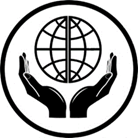 ИНДИВИДУАЛЬНЫЙ ПРЕДПРИНИМАТЕЛЬМИЛЕНИНА ВИКТОРИЯ АНДРЕЕВНАЮридический адрес: 355032, Ставропольский край, г. Ставрополь, ул. Тухачевского, д. 23/3, 14,ОГРН: 315265100004823, ИНН: 234207360178, БИК: 040702615,Расчетный счет: 40802810760100011427, банк: Ставропольское отделение №52ЗО ПАО Сбербанк,к/с: 30101810907020000615РАЗРАБОТАНО:ИП Миленина В.А.Руководитель ________ В. А. Миленина«______» _________________ 2022г.УТВЕРЖДЕНА:Решением Думы Изобильненского городского округаСтавропольского края___________________________   «______» _______________ 2022г.Срок действия программы:2022 г. – 2043 г.ПЕРЕЧЕНЬ ИСПОЛЬЗУЕМЫХ ТЕРМИНОВ, ОПРЕДЕЛЕНИЙ И СОКРАЩЕНИЙ4ВВЕДЕНИЕ91ПАСПОРТ ПРОГРАММЫ 12ЦЕЛЬ И НАЗНАЧЕНИЕ РАБОТЫ152ХАРАКТЕРИСТИКА СУЩЕСТВУЮЩЕГО СОСТОЯНИЯ СИСТЕМ КОММУНАЛЬНОЙ ИНФРАСТРУКТУРЫ 222.1Краткий анализ существующего состояния системы теплоснабжения222.2Краткий анализ существующего состояния системы водоснабжения292.3Краткий анализ существующего состояния системы водоотведения312.4Краткий анализ существующего состояния системы электроснабжения322.5Краткий анализ существующего состояния системы газоснабжения362.6Краткий анализ существующего состояния системы обращения с твёрдыми коммунальными отходами (ТКО)372.7Краткий анализ состояния установки приборов учета и энергоресурсосбережения у потребителей402.7.1Анализ состояния учета потребления ресурсов, используемых приборов учета и программно – аппаратных комплексов402.7.2Анализ состояния энергоресурсосбережения Изобильненского городского округа413ПЕРСПЕКТИВЫ РАЗВИТИЯ МУНИЦИПАЛЬНОГО ОБРАЗОВАНИЯ И ПРОГНОЗ СПРОСА НА КОММУНАЛЬНЫЕ РЕСУРСЫ423.1Количественное определение перспективных показателей развития муниципального образования.423.1.1Динамика и прогноз численности населения423.1.2Прогноз изменения доходов населения583.1.3Прогноз развития застройки593.2Прогноз спроса на коммунальные ресурсы833.2.1Тепловая энергия873.2.2Природный сетевой газ873.2.3Электроснабжение873.2.4Водоснабжение883.2.5Водоотведение883.2.6Твёрдые коммунальные отходы894ЦЕЛЕВЫЕ ПОКАЗАТЕЛИ РАЗВИТИЯ КОММУНАЛЬНОЙ ИНФРАСТРУКТУРЫ МУНИЦИПАЛЬНОГО ОБРАЗОВАНИЯ905ПРОГРАММА ИНВЕСТИЦИОННЫХ ПРОЕКТОВ, ОБЕСПЕЧИВАЮЩИХ ДОСТИЖЕНИЕ ЦЕЛЕВЫХ ПОКАЗАТЕЛЕЙ965.1Теплоснабжение965.2Водоснабжение1025.3Водоотведение1045.4Газоснабжение1075.5Электроснабжение1095.6Обращение с ТКО1116ИСТОЧНИКИ ИНВЕСТИЦИЙ, ТАРИФЫ И ДОСТУПНОСТЬ ПРОГРАММЫ ДЛЯ НАСЕЛЕНИЯ1136.1Краткое описание форм организации проектов1136.2Источники и объемы финансирования по проектам1136.3Уровни тарифов, надбавок, платы за подключение, необходимые для реализации Программы1166.4Прогноз доступности коммунальных услуг для населения1237УПРАВЛЕНИЕ И КОНТРОЛЬ ЗА ХОДОМ РЕАЛИЗАЦИИ ПРОГРАММЫ1267.1Ответственные за реализацию Программы1267.2План–график работ по реализации Программы1267.3Порядок предоставления отчетности по выполнению Программы1277.4Порядок корректировки Программы128Наименование ПрограммыПрограмма комплексного развития систем коммунальной инфроструктуры Изобильненского городского округа Ставропольского края на 2022 – 2043 годы (далее – программа)Основание для разработки Программы- Градостроительный кодекс Российской Федерации; - Федеральный закон от 06 октября 2003 г. № 131-ФЗ «Об общих принципах организации местного самоуправления в Российской Федерации»; - Федеральный закон от 27 июля 2010 г. № 190-ФЗ «О теплоснабжении»; - Федеральный закон от 07 декабря 2011 г. № 416-ФЗ «О водоснабжении и водоотведении»; - Федеральный закон от 24 июня 1998 г. №89-ФЗ «Об отходах производства и потребления»; - Федеральной закон от 23 ноября 2009 г. № 261-ФЗ «Об энергосбережении и о повышении энергетической эффективности, и о внесении изменений в отдельные законодательные акты Российской Федерации»; - Федеральный закон от 31 марта 1999 г. №69-ФЗ «О газоснабжении в Российской Федерации»; - Постановление Правительства Российской Федерации от 14 июня 2013 г. №502 «Об утверждении требований к программам комплексного развития систем коммунальной инфраструктуры поселений, городских округов»; - Приказ Федерального агентства по строительству и жилищно-коммунальному хозяйству от 1 октября 2013 г. №359/ГС; - Генеральный план Изобильненского городского округа Ставропольского края, утвержденный решением Думы Изобильненского городского округа Ставропольского края от 28 февраля 2020 г. №370.Заказчик ПрограммыАдминистрация Изобильненского городского округа Ставропольского края (далее – Администрация)356140, Ставропольский край г. Изобильный, ул. Ленина, д. 15 Разработчики программыИП «Миленина В.А.»355032, Ставропольский край, город Ставрополь, улица Тухачевского, д. 23/3, кв. 14Ответственный исполнитель программыАдминистрация Изобильненского городского округа Ставропольского края (далее – Администрация)356140, Ставропольский край г. Изобильный, ул. Ленина, д. 15Соисполнители ПрограммыОрганизации коммунального комплекса Изобильненского городского округа Ставропольского края Цели Программы- комплексное решение проблемы перехода к устойчивому функционированию и развитию коммунальной сферы;- улучшение качества коммунальных услуг с одновременным снижением нерациональных затрат;- обеспечение коммунальными ресурсами новых потребителей в соответствии с потребностями жилищного и промышленного строительства;- повышение уровня благоустройства и улучшение экологической обстановки городского округа;- повышение надежности и эффективности функционирования коммунальных систем жизнеобеспечения населения.Задачи Программы- строительство новых, реконструкция и модернизация существующих объектов системы коммунальной инфраструктуры городского округа с применением передовых технологий;- обеспечение эффективного привлечения и освоения инвестиционных ресурсов;- снижение эксплуатационных затрат и стоимости коммунальных услуг;- снижение уровня износа системы теплоснабжения, электроснабжения, газоснабжения, водоснабжения и водоотведения городского округа.Целевые показатели ПрограммыТеплоснабжение:– Критерии доступности для населения коммунальных услуг;– Показатели спроса на коммунальные ресурсы и перспективной нагрузки;– Показатели степени охвата потребителей приборами учета; – Показатели надежности системы ресурсоснабжения.Водоснабжение:– Критерии доступности для населения коммунальных услуг;– Показатели спроса на коммунальные ресурсы и перспективной нагрузки;– Показатели качества поставляемых услуг;– Показатели надежности системы ресурсоснабжения;– Показатели степени охвата потребителей приборами учета;– Показатели эффективности потребления коммунального ресурса.Водоотведение:– Критерии доступности для населения коммунальных услуг;– Показатели спроса на коммунальные ресурсы и перспективной нагрузки;– Показатели качества поставляемых услуг;– Показатели надежности системы ресурсоснабжения;– Показатели степени охвата потребителей приборами учета;– Показатели эффективности потребления коммунального ресурса.Электроснабжение:– Критерии доступности для населения коммунальных услуг;– Показатели спроса на коммунальные ресурсы и перспективной нагрузки;– Показатели степени охвата потребителей приборами учета;– Надежность обслуживания систем электроснабжения.Газоснабжение:– Критерии доступности для населения коммунальных услуг;– Показатели спроса на коммунальные ресурсы и перспективной нагрузки;– Показатели степени охвата потребителей приборами учета;– Надежность обслуживания систем газоснабжения;ТКО:– Критерии доступности для населения коммунальных услуг;– Показатели спроса на коммунальные ресурсы и перспективной нагрузки;– Надежность обслуживания систем ТКО.Сроки и этапы реализации ПрограммыСрок реализации программы: 2022 - 2043 гг. Этапы реализации программы: 1 этап - 2022- 2027 годы; 2 этап - 2028 - 2043 годы. Объемы требуемых капитальных вложений Финансовые затраты на реализацию Программы на период 2022–2043 годы составляют – 2223532,56 тыс. руб.,в том числе по годам:- 2022 – 222765,9 тыс. руб.;- 2023 – 199205,7 тыс. руб.;- 2024 – 202537,4 тыс. руб.;- 2025 – 214639,9 тыс. руб.;- 2026 – 215102,4 тыс. руб.;- 2027–2043 – 1169281,5 тыс. руб.;из них:– средства бюджета Ставропольского края – 5000,0 тыс. руб.;– внебюджетные средства – 2218532,56 тыс. руб.,в том числе:- Водоснабжение – 27050,0 тыс. руб.;- Водоотведение – 979307,1 тыс. руб.;- Газоснабжение – 1037040,33 тыс.руб;- Электроснабжение – 86355,0 тыс. руб.;- Теплоснабжение – 90580,13 тыс. руб.;- Сбор и вывоз ТКО – 3200,0 тыс. руб. Ожидаемые результаты реализации ПрограммыРеализация мероприятий программы предполагает достижение технологических результатов: - повышение надежности работы систем коммунальной инфраструктуры Изобильненского городского округа Ставропольского края; - снижение потерь коммунальных ресурсов в производственном процессе; - снижение аварийности на сетях и сооружениях. Социально-экономических результатов: - повышение эффективности финансово-хозяйственной деятельности; - увеличение жилищного фонда Изобильненского городского округа Ставропольского края; - повышение качества коммунальных услуг для потребителей. Наименование котельнойНаименование котельнойУстановленная мощность котло вого оборудования, Гкал/чУстановленная мощность котло вого оборудования, Гкал/чПодключённая тепло вая нагрузка Гкал/часПодключённая тепло вая нагрузка Гкал/часПодключённая тепло вая нагрузка Гкал/часПодключённая тепло вая нагрузка Гкал/часГодовой расход топливаГодовой расход топливаГодовой расход топливаГодовой расход топливаГодовой расход топливаГодовой расход топливаВид резервного топливаВид резервного топливаНаименование котельнойНаименование котельнойУстановленная мощность котло вого оборудования, Гкал/чУстановленная мощность котло вого оборудования, Гкал/чПодключённая тепло вая нагрузка Гкал/часПодключённая тепло вая нагрузка Гкал/часПодключённая тепло вая нагрузка Гкал/часПодключённая тепло вая нагрузка Гкал/часКалорийный эквивалент Калорийный эквивалент Всего,     м3Всего,     м3Всего  т.у.тВсего  т.у.тВид резервного топливаВид резервного топливаНаименование котельнойНаименование котельнойУстановленная мощность котло вого оборудования, Гкал/чУстановленная мощность котло вого оборудования, Гкал/чВсего (отопление    и ГВС )Всего (отопление    и ГВС )В т.ч. ГВСВ т.ч. ГВСКалорийный эквивалент Калорийный эквивалент Всего,     м3Всего,     м3Всего  т.у.тВсего  т.у.тВид резервного топливаВид резервного топливаКотельная 20-01Котельная 20-016,646,644,964,960,020,021,271,271791,951791,952280,92280,9--Котельная 20-02Котельная 20-025,15,15,055,050,520,521,271,272443,82443,83110,63110,6--Котельная 20-03Котельная 20-033,13,13,03,0001,271,271108,91108,91411,471411,47--Котельная 20-04Котельная 20-049,59,55,485,480,570,571,271,272735,962735,963482,493482,49--Котельная 20-05Котельная 20-054,444,443,473,470,630,631,271,271473,631473,631875,721875,72--Котельная 20-07Котельная 20-073,753,752,672,670,440,441,271,271552,881552,881976,591976,59--Котельная 20-08Котельная 20-080,60,60,080,08001,271,2737,5537,5547,847,8--Котельная 20-10Котельная 20-100,730,730,550,550,060,061,271,27304,3304,3387,33387,33--Котельная 20-11Котельная 20-111,51,50,950,95001,271,27369,15369,15469,88469,88Котельная 20-12Котельная 20-127,57,57,17,11,191,191,271,273683,893683,894689,074689,07--Котельная 20-13Котельная 20-131,01,00,350,350,070,071,271,27220,29220,29280,4280,4--Котельная 20-14Котельная 20-144,44,40,560,56001,271,27337,38337,38429,43429,43--Котельная 20-16Котельная 20-161,251,250,410,41001,271,27171,32171,32218,06218,06--Котельная 20-17Котельная 20-171,51,50,720,72001,271,27311,98311,98397,11397,11Котельная 20-18Котельная 20-181,431,430,510,51001,271,27203,45203,45258,96258,96--Котельная 20-19Котельная 20-191,291,290,280,28001,271,27114,47114,47145,7145,7--Котельная 20-20Котельная 20-200,60,60,420,42001,271,27140,23140,23178,49178,49--Котельная 20-22Котельная 20-222,472,47----1,271,27----Котельная 20-22аКотельная 20-22а6,026,024,294,290,490,491,271,271892,891892,892409,372409,37--Котельная 20-23Котельная 20-231,671,670,410,41001,271,27167,89167,89213,7213,7--Котельная 20-24Котельная 20-243,13,12,322,320,140,141,271,271007,621007,621282,561282,56--Котельная 20-25Котельная 20-250,470,470,470,47001,271,27176,51176,51224,68224,68--Котельная 20-26Котельная 20-260,260,260,20,20,070,071,271,2794,4694,46120,24120,24--Котельная 20-27Котельная 20-271,151,150,630,630,020,021,271,27250,2250,2318,47318,47--Котельная 20-29Котельная 20-293,443,442,652,65001,271,27891,84891,841135,191135,19--Котельная 20-30Котельная 20-300,690,690,350,35001,271,27128,86128,86164,02164,02--Котельная 20-31Котельная 20-311,361,360,630,63001,271,27245,35245,35312,29312,29--Котельная 20-32Котельная 20-320,860,860,460,460,050,051,271,27205,47205,47261,53261,53--Источники тепловой энергии филиала ПАО «ОГК–2»– Ставропольская ГРЭСИсточники тепловой энергии филиала ПАО «ОГК–2»– Ставропольская ГРЭС145,0145,029,529,5--1,271,2714312,2614312,2618217,4618217,46--Источники тепловой энергии Северо–Кавказского филиала ООО «Газпром энерго» Котельная №1Источники тепловой энергии Северо–Кавказского филиала ООО «Газпром энерго» Котельная №126,8326,8313,9/14,713,9/14,71,5341,5341,271,276931,16931,18822,38822,3--Котельная №2Котельная №22,752,751,75/1,761,75/1,76--1,271,27------Котельная УКК №3Котельная УКК №35,165,162,06/2,062,06/2,06--1,271,271145,591145,591458,171458,17--Котельная №4Котельная №44,994,991,02/1,161,02/1,16--1,271,27------Котельная базы отдыха «Голубые огни»Котельная базы отдыха «Голубые огни»1,641,640,2420,242--1,271,2793,7293,72119,29119,29--НаименованиеЕд. изм.Кол-воПодача водытыс. м332,49Реализация водытыс. м329,01Потери водытыс. м33,48№п/пНаименование объектаКласс напряжений, кВТип, мощность трансформатора, МВАГод ввода оборудованияПримечаниепоселок Солнечнодольскпоселок Солнечнодольскпоселок Солнечнодольскпоселок Солнечнодольскпоселок Солнечнодольскпоселок Солнечнодольск1Ставропольская ГРЭС500/330/110/108хТГВ-3001975-2Новотроицкая ГЭС10/1102хВГС-325/29-241953-3ПС «Солнечная»110/101T – ТМН-6300/1102Т – ТДН-10000/11019741988-станица Староизобильнаястаница Староизобильнаястаница Староизобильнаястаница Староизобильнаястаница Староизобильнаястаница Староизобильная4ПС «Путь Ленина»35/101T – ТМН-2500/352Т – ТМН-2500/351984х. Смыков5ПС «Рассвет»35/101T – ТМН-2500/352Т – ТМН-2500/3519771985станица Староизобильнаястаница Новотроицкаястаница Новотроицкаястаница Новотроицкаястаница Новотроицкаястаница Новотроицкаястаница Новотроицкая6ПС «Междуреченская»110/35/61T – ТДТН-10000/1102Т – ТДТН-16000/11019711981-Передовой сельсоветПередовой сельсоветПередовой сельсоветПередовой сельсоветПередовой сельсоветПередовой сельсовет7ПС «Передовая»35/101T – ТМ-2500/351966пос. Передовойстаница Баклановскаястаница Баклановскаястаница Баклановскаястаница Баклановскаястаница Баклановскаястаница Баклановская8ПС «Баклановская»110/35/101T – ТДТН-25000/1102Т – ТДТН-25000/1101985станица Баклановскаясело Птичьесело Птичьесело Птичьесело Птичьесело Птичьесело Птичье9ПС «Птиченская»35/10/6/0,41T – ТМН-6300/352Т – ТМ-4000/353Т – ТМН-4000/354Т – ТМ-1600/3519841966198319771T – 35/102Т – 35/103Т – 35/64Т – 35/0,410ПС «Насосная-8»35/61Т – ТМ–2500/352Т – ТМН-2500/3519751981-село Тищенскоесело Тищенскоесело Тищенскоесело Тищенскоесело Тищенскоесело Тищенское11ПС «Тищенская»35/101T – ТМН-4000/352Т – ТМ-4000/3519871983-поселок Новоизобильныйпоселок Новоизобильныйпоселок Новоизобильныйпоселок Новоизобильныйпоселок Новоизобильныйпоселок Новоизобильный12ПС «Насосная-1»35/10/61T – ТМ-4000/352Т – ТМ-2500/35197119741T – 35/102Т – 35/6город Изобильныйгород Изобильныйгород Изобильныйгород Изобильныйгород Изобильныйгород Изобильный13ПС «Изобильная»110/35/101T – ТДТН-25000/1102Т – ТДТН-25000/11019801979-14ПС «Сахарный завод»35/10---15ПС «Атлант»35/10---хутор Спорныйхутор Спорныйхутор Спорныйхутор Спорныйхутор Спорныйхутор Спорный16ПС «ДКС-2»110/35/101T – ТДТН-25000/1102Т – ТДТН-25000/1101989-село Московскоесело Московскоесело Московскоесело Московскоесело Московскоесело Московское17ПС «Московская»110/35/101T – ТДТН-10000/1102Т – ТДТН-10000/11019831970с. Московскоепоселок Рыздвяныйпоселок Рыздвяныйпоселок Рыздвяныйпоселок Рыздвяныйпоселок Рыздвяныйпоселок Рыздвяный18ПС «Рыздвяная»110/35/101T – ТМТ-6300/1101966-19ПС «Дружба»110/101T – ТМН-2500/1102Т – ТМН-2500/11019801973Реконструируется в настоящее время20ПС «Заводская»35/101T – ТМН-4000/352Т – ТМН-4000/3519871986-станица Рождественскаястаница Рождественскаястаница Рождественскаястаница Рождественскаястаница Рождественскаястаница Рождественская21ПС «ДКС-1»35/101T – ТМН-6300/352Т – ТМН-6300/351992-22ПС «Откормочник»35/101T – ТМ-1600/351967х. Козловстаница Каменнобродскаястаница Каменнобродскаястаница Каменнобродскаястаница Каменнобродскаястаница Каменнобродскаястаница Каменнобродская23Егорлыкская ГЭС-210/1104хСВ 328/79-32УХЛ42010пос. ЛевоегорлыкскийНаименованиеВсе население (человек)Объем ТКО (куб. м)Масса ТКО (тонн)Изобильненский городской округ9956724891837338город Изобильный384099602314403п. Рыздвяный7504187602814п. Солнечнодольск11710292754391ст. Баклановская19494873731ст. Каменнобродская297374331115с. Московское 6840171002565п. Новоизобильный19784945742ст. Новотроицкая7711192782892п. Передовой 310677651165с. Подлужное 24186045907с. Птичье4834120851813ст. Рождественская276969231038х. Спорный15293823573ст. Староизобильненская282570631059с. Тищенское301275301130Оснащённость приборамиучёта (ПУ) тепловойэнергии (ТЭ) по состоянию на 2021годМКДУровень оснащённости ПУ,%40Оснащённость приборамиучёта (ПУ) тепловойэнергии (ТЭ) по состоянию на 2021годЧастныедомовладенияУровень оснащённости ПУ,%0Оснащённость приборами учёта (ПУ) ГВС по состоянию на 2021годМКДУровень оснащённости ПУ,%95Оснащённость приборами учёта (ПУ) ГВС по состоянию на 2021годКвартиры в МКДУровень оснащённости ПУ,%98Оснащённость приборами учёта (ПУ) ГВС по состоянию на 2021годЧастныедомовладенияУровень оснащённости ПУ,%50Оснащённость приборами учёта (ПУ) ХВС по состоянию на 2021годМКДУровень оснащённости ПУ,%95Оснащённость приборами учёта (ПУ) ХВС по состоянию на 2021годКвартиры в МКДУровень оснащённости ПУ,%98Оснащённость приборами учёта (ПУ) ХВС по состоянию на 2021годЧастные домовладенияУровень оснащённости ПУ,%50Оснащённость приборами учёта (ПУ) природного газа посостоянию на 2021годМКДУровень оснащённости ПУ,%0Оснащённость приборами учёта (ПУ) природного газа посостоянию на 2021годКвартиры в МКДУровень оснащённости ПУ,%0Оснащённость приборами учёта (ПУ) природного газа посостоянию на 2021годЧастныедомовладенияУровень оснащённости ПУ,%100Оснащённость приборами учёта (ПУ) природного газа посостоянию на 2021годОрганизацииУровень оснащённости ПУ,%100Оснащённость приборами учёта (ПУ) электрической энергии по состоянию на 2021годМКДУровень оснащённости ПУ,%100Оснащённость приборами учёта (ПУ) электрической энергии по состоянию на 2021годКвартиры в МКДУровень оснащённости ПУ,%100Оснащённость приборами учёта (ПУ) электрической энергии по состоянию на 2021годЧастныедомовладенияУровень оснащённости ПУ,%100Наименование2021г.2023г.2028г.2032г.2038г2043г.Динамика с 2021 по 2043 год в %Изобильненский ГО всего245952317422851224612207821702–11,8г. Изобильный956489338769858383168117–15,1ст. Каменнобродская71971874377680082114,2с. Московское16381752188620302132219934,3п. Новоизобильный477443421416395379–20,6п. Передовой755648564501460423–43,9с. Подлужное553532511480452431–22,2п. Рыздвяный200419101840179817661719–14,2п. Солнечнодольск284526362570244823842355–17,2ст. Рождественская629510468466465457–27,4с. Птичье1284124612761275131213122,2с. Тищенское745687671642629602–19,2ст. Баклановская4814564664674924983,5ст. Новотроицкая182416941683163615551498–17,9ст. Староизобильненская674615584548520499–25,9х. Спорный402395399395400391–2,8Наименование2023г.2028г.2033г.2038г.2043г.Динамика 2021–2028 гг. %Динамика 2021–2043 гг. %Изобильненский ГО всего995701000331006851015381025500,93,4г. Изобильный3793337757376923772237829–0,9–0,7ст. Каменнобродская304431243216331834294,314,4с. Московское7345778382068628904812,430,6п. Новоизобильный19491926191419131919–2,5–2,8п. Передовой29952917284127732712–5,0–11,6с. Подлужное22852212215021002059–7,1–13,5п. Рыздвяный752175367554758576350,61,9п. Солнечнодольск11784118211185111880119271,01,9ст. Рождественская27382715270227132739–1,6–0,7с. Птичье490249985120525653943,611,8с. Тищенское303530603092312431541,85,0ст. Баклановская18901912194319812026–1,44,4ст. Новотроицкая75827511747474657471–2,3–2,8ст. Староизобильненская287429082941297930132,76,4х. Спорный1692185419892102219423,646,3НаименованиеМоложе трудоспособного 2028гДоля %Трудоспособное 2028г.Доля %Старше трудоспособного 2028г.Доля %Изобильненский ГО всего1668716,75438554,42896029,0г. Изобильный584615,52023853,61167430,9ст. Каменнобродская62019,9170654,679725,5с. Московское160620,6426754,8191024,5п. Новоизобильный34517,9103553,754628,4п. Передовой46115,8154753,090831,1с. Подлужное40718,4126557,253924,4п. Рыздвяный124416,5424556,3204827,2п. Солнечнодольск176214,9621652,6384332,5ст. Рождественская48717,9139651,483130,6с. Птичье96619,3294358,9108921,8с. Тищенское54917,9166754,584427,6ст. Баклановская34418,0106255,550726,5ст. Новотроицкая131317,5412354,9207427,6ст. Староизобильненская45315,6160755,384829,2х. Спорный28515,4106757,550327,1НаименованиеМоложе трудоспособного 2043г.Доля %Трудоспособное 2043г.Доля %Старше трудоспособного 2043г.Доля %Изобильненский ГО всего1703416,65304251,73247431,7г. Изобильный587915,51886549,91308534,6ст. Каменнобродская72721,2186454,483824,5с. Московское189621,0499155,2216023,9п. Новоизобильный33417,499551,859030,7п. Передовой37613,9136950,596735,6с. Подлужное36617,8117857,251525,0п. Рыздвяный123116,1390651,2249832,7п. Солнечнодольск178014,9597050,1417735,0ст. Рождественская48917,8138450,586631,6с. Птичье102118,9311657,8125623,3с. Тищенское54717,4165952,694830,0ст. Баклановская39419,4108153,355227,2ст. Новотроицкая125316,8385651,6236231,6ст. Староизобильненская44214,7156551,9100533,4х. Спорный29813,6124256,665429,8НаименованиеМоложе трудоспособного 2043г.Доля %Трудоспособное 2043г.Доля %Старше трудоспособного 2043г.Доля %Изобильненский ГО всего1703416,65964158,22587525,2г. Изобильный587915,52149456,81045627,6ст. Каменнобродская72721,2204359,665919,2с. Московское189621,0548060,6167218,5п. Новоизобильный33417,4112658,745923,9п. Передовой37613,9153856,779829,4с. Подлужное36617,8128662,540719,8п. Рыздвяный123116,1443458,1197025,8п. Солнечнодольск178014,9677056,8337728,3ст. Рождественская48917,8153055,872126,3с. Птичье102118,9336662,4100618,7с. Тищенское54717,4184358,476424,2ст. Баклановская39419,4120359,442921,2ст. Новотроицкая125316,8437058,5184824,7ст. Староизобильненская44214,7178559,378526,1х. Спорный29813,6137262,552423,9НаименованиеДемографическая нагрузка в 2043г.Динамика изменения демографической нагрузки в 2021–2043 гг. в %Изобильненский ГО всего93333,1г. Изобильный100544,3ст. Каменнобродская84019,5с. Московское81310,6п. Новоизобильный92938,1п. Передовой98143,4с. Подлужное748–7,4п. Рыздвяный95454,0п. Солнечнодольск99838,8ст. Рождественская97929,1с. Птичье73110,1с. Тищенское90137,0ст. Баклановская87528,0ст. Новотроицкая93823,5ст. Староизобильненская92524,3х. Спорный76719,2НаименованиеДемографическаянагрузка в 2043г.Динамика изменениядемографической нагрузкив 2021–2043 гг. в %Изобильненский ГО всего7192,6г. Изобильный7609,1ст. Каменнобродская678–3,5с. Московское651–11,4п. Новоизобильный7044,7п. Передовой76311,6с. Подлужное601–25,6п. Рыздвяный72216,5п. Солнечнодольск7625,9ст. Рождественская7914,3с. Птичье602–9,3с. Тищенское7118,2ст. Баклановская6830,0ст. Новотроицкая710–6,5ст. Староизобильненская687–7,7х. Спорный599–6,8Наименование2023г.2028г.2038г.2043г.Динамика с 2021г. по 2028г. в %Динамика с 2021г. по 2043г. в %Изобильненский ГО всего8312810982788571–2,03,6г. Изобильный2955283428682977–4,70,2ст. Каменнобродская29031334837118,840,8с. Московское72981290296341,267,6п. Новоизобильный179161162168–14,2–10,3п. Передовой2572432001920,0–21,1с. Подлужное208196187181–22,1–27,8п. Рыздвяный6316115966193,54,9п. Солнечнодольск8798678608890,83,4ст. Рождественская234211222237–17,3–7,1с. Птичье476458501517–10,90,5с. Тищенское271254262267–13,7–9,3ст. Баклановская16316918519815,134,7ст. Новотроицкая677619625633–18,2–16,4ст. Староизобильненская225224216214–3,9–8,2х. Спорный1371391441465,611,1Наименование2023г.2028г.2038г.2043г.Динамика с 2021 по 2028 в %Динамика с 2021 по 2043 в %Изобильненский ГО всего11553117561155811639–0,9–1,9г. Изобильный4146412039563969–2,4–6,0ст. Каменнобродская38842446848813,430,5с. Московское8851066124912867,329,5п. Новоизобильный24325423223423,914,1п. Передовой310303279256–15,2–28,5с. Подлужное345294258254–23,2–33,8п. Рыздвяный843861854841–3,2–5,5п. Солнечнодольск1219123012161216–2,6–3,6ст. Рождественская36337533934515,46,0с. Птичье6656976797025,66,5с. Тищенское40140838539111,36,6ст. Баклановская2252382582682,716,0ст. Новотроицкая994966858869–7,1–16,4ст. Староизобильненская341318316310–14,9–17,0х. Спорный18420221021111,416,5Наименование2023г.2028г.2038г.2043г.Динамика с 2021 по 2043 в %Изобильненский ГО всего9820999398249893–1,9г. Изобильный3524350233633373–6,0ст. Каменнобродская33036039841530,5с. Московское7529061062109329,5п. Новоизобильный20721619719914,1п. Передовой264258238217–28,5с. Подлужное293250219216–33,8п. Рыздвяный717732726715–5,5п. Солнечнодольск1037104510341034–3,6ст. Рождественская3093192882936,0с. Птичье5655925775976,5с. Тищенское3403473273326,6ст. Баклановская19220222022816,0ст. Новотроицкая845821729739–16,4ст. Староизобильненская290270268264–17,0х. Спорный156172179179 16,5ПоказательЕд.изм.2021г.2022г.2023г.20242025г.2026г.2027г.2028г.2029г.2030г.2031г.2032–2043гг.Величинапрожиточногоминимума всреднем надушу населения в месяцруб./мес100811008110554110501157012114126831327913903145571524115957Среднедушевыеденежныедоходы населенияруб./мес237912474225732267612783228945301033130732559338623521636625Среднемесячнаязаработнаяплата работниковруб.337073458335482364053735138322393194034141390424664357045313Прогноз ИПЦ отМинэконоразвития РФу.е.1,0341,0401,0401,0401,0401,0401,0401,0401,0401,0401,0401,040Удельный вес общей площади, оборудованной:Удельный вес общей площади, оборудованной:Удельный вес общей площади, оборудованной:Удельный вес общей площади, оборудованной:Удельный вес общей площади, оборудованной:Удельный вес общей площади, оборудованной:Удельный вес общей площади, оборудованной:водопроводомканализациейотоплениемгорячим водоснабжениемваннами (душем)газомнапольными электрическими плитамиСтавропольский край, в том числе90,183,692,474,372,489,06,6городская местность93,890,893,381,379,286,410,3сельская местность83,871,190,862,360,593,60,3Изобильненский городской округ, в том числе:94,492,598,989,489,197,00,8городская местность100,099,5100,097,897,596,61,3сельская местность84,880,696,975,074,797,80,0№Населенный пунктВиды территориальной зоныПлощадь, га1г. ИзобильныйЗона застройки индивидуальными жилыми домами192,31г. ИзобильныйЗона застройки среднеэтажными, многоэтажными жилыми домами (от 5 до 8 этажей, включая мансардный; 9 этажей и более)61,882п. РыздвяныйЗона застройки индивидуальными жилыми домами114,13ст. РождественскаяЗона застройки индивидуальными жилыми домами34,634с. ПтичьеЗона застройки индивидуальными жилыми домами28,425с. ТищенскоеЗона застройки индивидуальными жилыми домами27,776с. МосковскоеЗона застройки индивидуальными жилыми домами24,167ст. СтароизобильнаяЗона застройки индивидуальными жилыми домами16,328х. СпорныйЗона застройки индивидуальными жилыми домами16,649х. СмыковЗона застройки индивидуальными жилыми домами9,310х. Красная БалкаЗона застройки индивидуальными жилыми домами9,7311х. ШиробоковЗона застройки индивидуальными жилыми домами8,2312ст. НовотроицкаяЗона застройки индивидуальными жилыми домами7,8713ст. БаклановскаяЗона застройки индивидуальными жилыми домами7,7314ст. КаменнобродскаяЗона застройки индивидуальными жилыми домами7,7715ст. ФилимоновскаяЗона застройки индивидуальными жилыми домами6,816с. НайденовкаЗона застройки индивидуальными жилыми домами1,8417п. СолнечнодольскЗона застройки индивидуальными жилыми домами0,0НормативПроектная мощность действующих объектовПрогнозная численность (2043)Потребность в соответствии с нормативом в 2043 г.Дефицит (–)/ профицит (+)Дошкольные образовательные организацииДошкольные образовательные организацииДошкольные образовательные организацииДошкольные образовательные организацииДошкольные образовательные организации65 мест в образовательных организациях в расчете на 100 детей в возрасте 0 – 7 лет471477655047–333Общеобразовательные организации (школы)Общеобразовательные организации (школы)Общеобразовательные организации (школы)Общеобразовательные организации (школы)Общеобразовательные организации (школы)85 мест в образовательных организациях в расчете на 100 детей в возрасте 7 – 18 лет59751256310678–47032021г.2021г.Перспективная потребностьПерспективная потребностьПерспективная потребностьПерспективная потребностьФактич. наличиеНормат. потребность2023г.2028г.2038г.2043г.Койко-места52813631341134713681381АПУ (посещений в смену)174218001807181618431861НаименованиеНормативСохраняемая мощность действующих объектов2021г.2043г.Дефицит (–), профицит (+) на 2043 годНаименованиеНормативСохраняемая мощность действующих объектовФакт,тыс. чел.Прогноз, тыс. чел.Дефицит (–), профицит (+) на 2043 годНаименованиеНормативСохраняемая мощность действующих объектов99,2102,5Дефицит (–), профицит (+) на 2043 годТеатр по видам искусств1 на население от 100 до 200 тыс. чел.–01– 1Концертный зал1 независимо от количества населения–01– 1Концертный творческий коллектив1 независимо от количества населения–01– 1Цирковая площадка (цирковой коллектив)1 на население от 100 до 500 тыс. чел.–01– 1Музейные учреждения1 независимо от количества населения111–Общедоступная библиотекаДетская библиотекаТочка доступа к полнотекстовым информационным ресурсам1 на 25 тыс. чел.111–Общедоступная библиотекаДетская библиотекаТочка доступа к полнотекстовым информационным ресурсам1 на 15 тыс. детей до 14 лет111–Общедоступная библиотекаДетская библиотекаТочка доступа к полнотекстовым информационным ресурсам2–––– 2Кинозал1 на 15 тыс. чел.177– 6Культурно–досуговые учреждения1 на 100 тыс. чел.––1–1Парки культуры и отдыха1 на население более 30 тыс. чел.133– 2НаименованиеНормативСохраняемая мощность действующих объектов, м22021г.2043г.НаименованиеНормативСохраняемая мощность действующих объектов, м2Нормативная потребность, м2Прогноз, м2Плоскостные спортивные сооружения (площадки, поля)19,5 тыс. м2 на 10000 населениян/д193440199875Спортивные залы3,5 тыс. м2 на 10000 населения10,33472035875Плавательные бассейны750 м2 зеркала воды на 10000 населениян/д74407687№ п/пНаименование нормативаНормативный документИз расчёта за месяц на один измерительИз расчёта за месяц на один измеритель№ п/пНаименование нормативаНормативный документЕд. изм.Значение1Норматив потребления электроэнергии для МКД, жилого дома, общежития квартирного типа, оборудованных газовой плитой, приколичестве комнат 2 и количестве проживающих 3Приказ министерства жилищно-коммунального хозяйства Ставропольского края от 29 августа 2012 года №298–о/д «Об утверждении нормативов потребления коммунальной услуги по электроснабжению в Ставропольском крае»кВтч/ чел в месяц56,62Норматив потребления электроэнергии для МКД, жилого дома, общежития квартирного типа, оборудованных газовой плитой, приколичестве комнат 3 и количестве проживающих 3Приказ министерства жилищно-коммунального хозяйства Ставропольского края от 29 августа 2012 года №298–о/д «Об утверждении нормативов потребления коммунальной услуги по электроснабжению в ставропольском крае» кВтч/ чел в месяц64,43Норматив потребления природного газа для приготовления пищи в МКД и жилых домах, оборудованных газовой плитойПриказ министерства жилищно-коммунального хозяйства Ставропольского края от 11 марта 2016 года №87 «Об утверждении нормативов потребления коммунальной услуги по газоснабжению в Ставропольском крае»м.куб./чел в месяц10,04Норматив потребления природного газа для подогрева воды в МКД и жилых домах, оборудованных водонагревателем (при отсутствиицентрального ГВС)Приказ министерства жилищно-коммунального хозяйства Ставропольского края от 11 марта 2016 года №87 «Об утверждении нормативов потребления коммунальной услуги по газоснабжению в Ставропольском крае»м.куб./чел в месяц20,05Норматив потребления природного газа для отопления в МКД и жилых домахПриказ министерства жилищно-коммунального хозяйства Ставропольского края от 11 марта 2016 года №87 «Об утверждении нормативов потребления коммунальной услуги по газоснабжению в Ставропольском крае»м.куб./кв. мв календарный месяц отопительного периода6 мес5Норматив потребления природного газа для отопления в МКД и жилых домахПриказ министерства жилищно-коммунального хозяйства Ставропольского края от 11 марта 2016 года №87 «Об утверждении нормативов потребления коммунальной услуги по газоснабжению в Ставропольском крае»м.куб./кв. мв календарный месяц отопительного периода8,26Норматив на подогрев холодной воды для потребления горячей воды(закрытая система ГВС с неизолированными стояками иполотенцесушителями с наружной сетью ГВС)Приказ министерства жилищно-коммунального хозяйства Ставропольского края от 12 октября 2016 года №399 «Об утверждении нормативов расхода тепловой энергии, используемой на подогрев холодной воды для предоставления коммунальной услуги по горячему водоснабжению»Гкал/1 куб.м.0,06397Многоквартирные дома и жилые дома с централизованным холодным и горячим водоснабжением, канализациейПриказ министерства жилищно-коммунального хозяйства Ставропольского края от 16 мая 2013 года №131–о/д «Об утверждении нормативов потребления коммунальных услуг по холодному и горячему водоснабжению и водоотведению в Ставропольском крае»м.куб./чел в месяц4,48Многоквартирные дома и жилые дома с централизованным холодным водоснабжением, канализацией, без централизованного горячего водоснабжения с водонагревателями различного типаПриказ министерства жилищно-коммунального хозяйства Ставропольского края от 16 мая 2013 года №131–о/д «Об утверждении нормативов потребления коммунальных услуг по холодному и горячему водоснабжению и водоотведению в Ставропольском крае»м.куб./чел в месяц7,49Многоквартирные дома и жилые дома с централизованным холодным водоснабжением, без централизованного горячего водоснабжения, канализации с водонагревателями различного типаПриказ министерства жилищно-коммунального хозяйства Ставропольского края от 16 мая 2013 года №131–о/д «Об утверждении нормативов потребления коммунальных услуг по холодному и горячему водоснабжению и водоотведению в Ставропольском крае»м.куб./чел в месяц2,310Многоквартирные дома и жилые дома, не оборудованные внутридомовыми системами водоснабжения, с водопользованием из водоразборных колонокПриказ министерства жилищно-коммунального хозяйства Ставропольского края от 16 мая 2013 года №131–о/д «Об утверждении нормативов потребления коммунальных услуг по холодному и горячему водоснабжению и водоотведению в Ставропольском крае» м.куб./чел в месяц1,211Норматив потребления горячей воды (Многоквартирные и жилые домас централизованным холодным и горячим водоснабжением,Приказ министерства жилищно-коммунального хозяйства Ставропольского края от 16 мая 2013 года №131–о/д «Об утверждении нормативов потребления коммунальных услуг по холодному и горячему водоснабжению и водоотведению в Ставропольском крае» м.куб./чел в месяц3,112Многоквартирные дома и жилые дома с централизованным холодным и горячим водоснабжением, канализациейПриказ министерства жилищно-коммунального хозяйства Ставропольского края от 16 мая 2013 года №131–о/д «Об утверждении нормативов потребления коммунальных услуг по холодному и горячему водоснабжению и водоотведению в Ставропольском крае»м.куб./чел в месяц6,013Многоквартирные дома и жилые дома с централизованным холодным водоснабжением, канализацией, без централизованного горячего водоснабжения с водонагревателями различного типаПриказ министерства жилищно-коммунального хозяйства Ставропольского края от 16 мая 2013 года №131–о/д «Об утверждении нормативов потребления коммунальных услуг по холодному и горячему водоснабжению и водоотведению в Ставропольском крае» м.куб./чел в месяц7,414Нормативы накопления твёрдых коммунальных отходов(индивидуальные жилые дома)Приказ министерства жилищно-коммунального хозяйства Ставропольского края от 26 декабря 2017 года №347 «Об утверждении нормативов накопления твердых коммунальных отходов на территории Ставропольского края» м.куб./чел в год2,315Нормативы накопления твёрдых коммунальных отходов(многоквартирные жилые дома)Приказ министерства жилищно-коммунального хозяйства Ставропольского края от 26 декабря 2017 года №347 «Об утверждении нормативов накопления твердых коммунальных отходов на территории Ставропольского края» м.куб./чел в год1,9Потребители2022г.2023г.2024г.2025г.2026г.2027–2043гг.Установленная тепловая мощность, Гкал/ч 261,57253,83253,83253,83253,83253,83Располагаемая тепловая мощность, Гкал/ч 261,57253,83253,83253,83253,83253,83СН, Гкал/ч 4,724,594,594,594,594,59Тепловая мощность "нетто", Гкал/ч 256,85249,24249,24249,24249,24249,24Потери в тепловых сетях, Гкал/час 1,831,831,831,831,831,83Тепловая нагрузка внешних потребителей 96,1596,1596,1596,1596,1596,15Тип застройки2022г.2023г.2024г.2025г.2026г.2027–2043гг.Изобильненский г.о.,всего, в т.ч.12003,912003,912003,912003,912003,912306,0Тип застройкиЭлектрическая нагрузка на шинах 0,4 кВ ТП, кВт/чЭлектрическая нагрузка на шинах 0,4 кВ ТП, кВт/чЭлектрическая нагрузка на шинах 0,4 кВ ТП, кВт/чЭлектрическая нагрузка на шинах 0,4 кВ ТП, кВт/чЭлектрическая нагрузка на шинах 0,4 кВ ТП, кВт/чЭлектрическая нагрузка на шинах 0,4 кВ ТП, кВт/чЭлектрическая нагрузка на шинах 0,4 кВ ТП, кВт/чТип застройки2022г.2023г.2024г.2025г.2026г.2027–2043гг.Изобильненский г.о.,всего, в т.ч.138,0138,0138,0138,0138,0140,0Максимальная электрическая нагрузка млн. кВтч473,0473,0473,0473,0473,0484,0Тип застройкиСреднесуточный расход питьевой воды тыс. м3/сут.Среднесуточный расход питьевой воды тыс. м3/сут.Среднесуточный расход питьевой воды тыс. м3/сут.Среднесуточный расход питьевой воды тыс. м3/сут.Среднесуточный расход питьевой воды тыс. м3/сут.Среднесуточный расход питьевой воды тыс. м3/сут.Тип застройки2022г.2023г.2024г.2025г.2026г.2027–2043гг.2027–2043гг.Изобильненский г.о.,всего, в т.ч.20,0120,0120,0120,0120,0122,5622,56– многоквартирная20,0120,0120,0120,0120,0122,5622,56– индивидуальная20,0120,0120,0120,0120,0122,5622,56Итого:20,0120,0120,0120,0120,0122,5622,56Прочие потребители,включая промышленные предприятия2,02,02,02,02,02,262,26Полив7,07,07,07,07,07,187,18Итого:7,07,07,07,07,07,187,18Неучтённые расходы –3,483,483,483,483,483,843,84Всего (округлено)32,4932,4932,4932,4932,4935,8435,84Максимальныйсуточный расход с К=1,238,9938,9938,9938,9938,9943,0143,01Тип застройкиСреднесуточный расход питьевой воды тыс. м3/сут.Среднесуточный расход питьевой воды тыс. м3/сут.Среднесуточный расход питьевой воды тыс. м3/сут.Среднесуточный расход питьевой воды тыс. м3/сут.Среднесуточный расход питьевой воды тыс. м3/сут.Среднесуточный расход питьевой воды тыс. м3/сут.Среднесуточный расход питьевой воды тыс. м3/сут.Тип застройки2022г.2023г.2024г.2025г.2026г.2027–2043гг.Изобильненский г.о.,всего, в т.ч.20,0120,0120,0120,0120,0122,56– многоквартирная20,0120,0120,0120,0120,0122,56– индивидуальная20,0120,0120,0120,0120,0122,56Итого:20,0120,0120,0120,0120,0122,56Прочие потребители,включаяпромышленные предприятия2,02,02,02,02,02,26Всего (округлено)22,0122,0122,0122,0122,0124,82Максимальныйсуточный расход с К=1,226,4126,4126,4126,4126,4129,78Тип застройкиОбъем ТКО, тыс. м3/годОбъем ТКО, тыс. м3/годОбъем ТКО, тыс. м3/годОбъем ТКО, тыс. м3/годОбъем ТКО, тыс. м3/годОбъем ТКО, тыс. м3/годОбъем ТКО, тыс. м3/годТип застройки2022г.2023г.2024г.2025г.2026г.2027–2043гг.Изобильненский г.о.,всего, в т.ч.250,0250,0250,0250,0250,0256,4– многоквартирная250,0250,0250,0250,0250,0256,4– индивидуальная250,0250,0250,0250,0250,0256,4ГруппаиндикаторовНаименованиецелевыхиндикаторовЕд. изм.Значение показателя по годамЗначение показателя по годамЗначение показателя по годамЗначение показателя по годамЗначение показателя по годамЗначение показателя по годамГруппаиндикаторовНаименованиецелевыхиндикаторовЕд. изм.2022г.2023г.2024г.2025г.2026г.2027–2043гг.1. Теплоснабжение.1. Теплоснабжение.1. Теплоснабжение.1. Теплоснабжение.1. Теплоснабжение.1. Теплоснабжение.1. Теплоснабжение.1. Теплоснабжение.1. Теплоснабжение.Критерии доступности дляНаселения коммунальных услугОбъекты жилой застройки (многоквартирные жилые дома), подключенных к системе централизованного теплоснабжения%989898989898Критерии доступности дляНаселения коммунальных услугДоля потребителей в жилых домах (МКД),Обеспеченных доступом к теплоснабжению%100100100100100100Критерии доступности дляНаселения коммунальных услугУровень собираемости платежей за услуги теплоснабжения%9595959595100Показатели спросана коммунальныересурсы иперспективной нагрузкиОбъем полезного отпуска тепловой энергииГкал/год307258,6298228,4298228,4298228,4298228,4298228,4Показателистепени охватапотребителей приборами учетаДоля объема услуг, реализуемых в соответствии с показателями приборов учета(многоквартирные дома)%100100100100100100Показателистепени охватапотребителей приборами учетаДоля объема услуг, реализуемых в соответствии с показателями приборов учета(бюджетные организации)%100100100100100100Показателинадежностисистемы ресурсоснабженияКоличество аварий и повреждений на тепловых сетяхед./ км000000Показателинадежностисистемы ресурсоснабженияУровень потерь тепловой энергии%8,38,38,38,38,38,3Показателинадежностисистемы ресурсоснабженияУдельный вес сетей, нуждающихся в замене%2726252423222. Водоснабжение2. Водоснабжение2. Водоснабжение2. Водоснабжение2. Водоснабжение2. Водоснабжение2. Водоснабжение2. Водоснабжение2. ВодоснабжениеКритерии доступностидля населения коммунальных услугОбъекты жилой застройки (многоквартирные и индивидуальные жилые дома), подключенных к системе водоснабжения%9595959595100Критерии доступностидля населения коммунальных услугДоля потребителей в жилых домах, обеспеченных доступом к централизованному водоснабжению%100100100100100100Показатели спроса на коммунальные ресурсы и перспективной нагрузкиОбъем отпуска воды в сетьтыс. м3/год20,0120,0120,0120,0120,0120,01Показатели качества поставляемых услугСоответствие качества услуг водоснабжения установленным требованиям%100100100100100100Показатели надежностисистемыресурсоснабженияКоличество аварий и повреждений на 1 км сетей в годед./км0,10,10,10,10,10,1Показатели надежностисистемыресурсоснабженияУровень потерь к объему воды, отпущенной в сеть%17,417,417,417,410,0Показатели степениохвата потребителей приборами учетаДоля объема услуг, реализуемых в соответствии с показателями приборов учета (многоквартирные дома)%9595959595100Показателиэффективностипотребления коммунального ресурсаУдельное потребление воды на 1 чел.куб.м./чел.4,44,44,44,44,44,43. Водоотведение3. Водоотведение3. Водоотведение3. Водоотведение3. Водоотведение3. Водоотведение3. Водоотведение3. Водоотведение3. ВодоотведениеКритерии доступностидля населения коммунальных услугОбъекты жилой застройки (многоквартирные жилые дома), подключенных к системе водоотведения%4646464646100Критерии доступностидля населения коммунальных услугДоля потребителей в (многоквартирные  жилые дома), обеспеченных доступом к централизованному водоотведению%100100100100100100Показатели качества поставляемых услугСоответствие качества услуг водоснабжения установленным требованиям%100100100100100100Показатели спроса на коммунальные ресурсы и перспективной нагрузкиОбъем принятых стоковтыс. м3/год20,0120,0120,0120,0120,0120,01Надежностьобслуживания системы водоотведенияКоличество аварий и повреждений на 1 км сетей в годед./км0,10,10,10,10,10,1Надежностьобслуживания системы водоотведенияИзнос коммунальных сетей%303030303030Показатели степени охвата потребителей приборами учетаДоля объема услуг, реализуемых всоответствии с показателямиприборов учета (многоквартирные дома)%00000100Показателиэффективностипотребления коммунального ресурсаУдельный объем принимаемых стоков на 1 чел.куб.м./ чел4,44,44,44,44,44,44.Электроснабжение4.Электроснабжение4.Электроснабжение4.Электроснабжение4.Электроснабжение4.Электроснабжение4.Электроснабжение4.Электроснабжение4.ЭлектроснабжениеКритериидоступности длянаселения коммунальных услугДоля потребителей в жилых домах, обеспеченных доступом к электроснабжению%100100100100100100Показатели спросана коммунальныересурсы иперспективнойнагрузкиПотребление электрической энергиимлн кВт∙ч138,0138,0138,0138,0138,0140,0Показатели спросана коммунальныересурсы иперспективнойнагрузкиУровень использования производственных мощностей%100100100100100100Показатели степениохвата потребителей приборами учетаДоля объема услуг, реализуемых в соответствии с показателями приборов учета%100100100100100100Надежностьобслуживаниясистем электроснабженияАварийность системы электроснабжения(количество аварий и повреждений на 1 км)ед./км0,90,90,90,90,90,85.Газоснабжение5.Газоснабжение5.Газоснабжение5.Газоснабжение5.Газоснабжение5.Газоснабжение5.Газоснабжение5.Газоснабжение5.ГазоснабжениеКритериидоступности длянаселения коммунальных услугДоля потребителей в жилых домах, обеспеченных доступом к централизованному газоснабжению%99100100100100100Показатели спроса на коммунальныересурсы и перспективной нагрузкиПотребление газаТыс. м3/год12003,912003,912003,912003,912003,912306,0Показатели спроса на коммунальныересурсы и перспективной нагрузкиУровень использования производственных мощностей%100100100100100100Показатели степениохвата потребителей приборами учетаДоля объема услуг, реализуемых в соответствии с показателями приборов учета%100100100100100100Надежностьобслуживания систем газоснабженияАварийность системы электроснабжения (количество аварий и повреждений на 1 км)ед./км0000006.ТКО6.ТКО6.ТКО6.ТКО6.ТКО6.ТКО6.ТКО6.ТКО6.ТКОКритериидоступности длянаселения коммунальных услугДоля потребителей в жилых домах, обеспеченных доступом к объектам%100100100100100100Показатели спроса на коммунальныересурсы и перспективной нагрузкиОбъем образования твердых бытовых отходов от всех потребителейтыс. м3250,0250,0250,0250,0250,0256,4Надежностьобслуживания систем ТКОПродолжительность (бесперебойность) поставки товаров и услугчас/день242424242424Надежностьобслуживания систем ТКОКоэффициент защищенности объектов от пожаровед000000№п.п.Наименование мероприятийОбъем капитальных вложений, всегоФинансовые потребности для реализации мероприятийФинансовые потребности для реализации мероприятийФинансовые потребности для реализации мероприятийФинансовые потребности для реализации мероприятийФинансовые потребности для реализации мероприятийФинансовые потребности для реализации мероприятийИсточники финансированияИсточники финансирования№п.п.Наименование мероприятийОбъем капитальных вложений, всего202220232024202520262027-2043Бюджет ИГО СКИные источники1Реконструкция дымовой трубы № 21938,91938,90000001938,9Итого1938,91938,90000001938,9ВСЕГО1938,91938,90000001938,9№п.п.Наименование мероприятийОбъем капитальных вложений, всегоФинансовые потребности для реализации мероприятийФинансовые потребности для реализации мероприятийФинансовые потребности для реализации мероприятийФинансовые потребности для реализации мероприятийФинансовые потребности для реализации мероприятийФинансовые потребности для реализации мероприятийИсточники финансированияИсточники финансирования№п.п.Наименование мероприятийОбъем капитальных вложений, всего202220232024202520262027-2043Бюджет ИГО СКИные источники1Реконструкция участков тепловых сетей котельной №20-01 5251,3875,22875,22875,22875,22875,22875,22-5251,32Реконструкция участков тепловых сетей котельной №20-02 5667,3944,55944,55944,55944,55944,55944,55-5667,33Реконструкция участков тепловых сетей котельной №20-03 2006,7344,45344,45344,45344,45344,45344,45-2006,74Реконструкция участков тепловых сетей котельной №20-04 6659,61109,91109,91109,91109,91109,91109,9-6659,65Реконструкция участков тепловых сетей котельной №20-05 2266,1377,68377,68377,68377,68377,68377,68-2266,16Реконструкция участков тепловых сетей котельной №20-07 4435,7739,28739,28739,28739,28739,28739,28-4435,77Реконструкция участков тепловых сетей котельной №20-08 66,4066,40000-66,48Реконструкция участков тепловых сетей котельной №20-103406,2567,7567,7567,7567,7567,7567,7-3406,29Реконструкция участков тепловых сетей котельной №20-11 2857,3476,22476,22476,22476,22476,22476,22-2857,310Реконструкция участков тепловых сетей котельной №20-12 6247,41041,21041,21041,21041,21041,21041,2-6247,411Реконструкция участков тепловых сетей котельной №20-13 115,600115,6000-115,612Реконструкция участков тепловых сетей котельной №20-14 4491,9748,65748,65748,65748,65748,65748,65-4491,913Реконструкция участков тепловых сетей котельной №20-16 1771,5295,25295,25295,25295,25295,25295,25-1771,514Реконструкция участков тепловых сетей котельной №20-17 4447,8741,3741,3741,3741,3741,3741,3-4447,815Реконструкция участков тепловых сетей котельной №20-19 462,50000462,50-462,516Реконструкция участков тепловых сетей котельной №20-20 295,600295,6000-295,617Реконструкция участков тепловых сетей котельной №20-22а 6376,11062,71062,71062,71062,71062,71062,7-6376,118Реконструкция участков тепловых сетей котельной №20-24 4966,5827,75827,75827,75827,75827,75827,75-4966,519Реконструкция участков тепловых сетей котельной №20-25 1960,5326,75326,75326,75326,75326,75326,75-1960,520Реконструкция участков тепловых сетей котельной №20-27 1747,3291,22291,22291,22291,22291,22291,22-1747,321Реконструкция участков тепловых сетей котельной №20-29 3538,9589,82589,82589,82589,82589,82589,82-3538,922Реконструкция участков тепловых сетей котельной №20-30 802,3802,300000-802,323Реконструкция участков тепловых сетей котельной №20-31 1777,5296,25296,25296,25296,25296,25296,25-1777,524Реконструкция участков тепловых сетей котельной №20-32213,40213,40000-213,425Филиал ПАО «ОГК-2» - Ставропольская ГРЭС 10777,61796,261796,261796,261796,261796,261796,26-10777,626Техническое перевооружение тепловой сети п. Солнечнодольск на участке от ТК-15 до ТК-16 (ду 200мм, в непроходном канале)2010,742335,12335,12335,12335,12335,12335,12-2010,74227Строительство участка тепловой сети, объединяющего сети теплоснабжения котельных №1 и №2 2010,742335,12335,12335,12335,12335,12335,12-2010,74228Строительство участка тепловой сети (40 м в пенополиуретановой изоляции), объединяющего сети теплоснабжения котельных УКК №3 и №4 с последующим выводом из эксплуатации 2010,742335,12335,12335,12335,12335,12335,12-2010,742Итого88641,2315259,8114737,3114868,7114457,5114920,0114457,51-88641,23ВСЕГО88641,2315259,8114737,3114868,7114457,5114920,0114457,51-88641,23№п.п.Наименованиемеро приятийОбъем капитальных вложени, всегоФинансовые потребности для реализации мероприятийФинансовые потребности для реализации мероприятийФинансовые потребности для реализации мероприятийФинансовые потребности для реализации мероприятийФинансовые потребности для реализации мероприятийФинансовые потребности для реализации мероприятийИсточники финансированияИсточники финансирования№п.п.Наименованиемеро приятийОбъем капитальных вложени, всего202220232024202520262027-2043Бюджет ИГО СКИные источники1Реконструкция ОСВ ст.Новотроицкая Изобильненского городского округа Ставропольского края16050,016050,000000016050,02Разработка ПСД по объекту «Строительство сетей водоснабжения в г. Изобильный Изобмльненского городского округа»5000,002500,02500,000005000,0Итого21050,016050,02500,02500,0000021050,0ВСЕГО21050,016050,02500,02500,0000021050,0№п.п.Наименование меро приятийОбъем капитальных вложени, всегоФинансовые потребности для реализации мероприятийФинансовые потребности для реализации мероприятийФинансовые потребности для реализации мероприятийФинансовые потребности для реализации мероприятийФинансовые потребности для реализации мероприятийФинансовые потребности для реализации мероприятийИсточники финансированияИсточники финансирования№п.п.Наименование меро приятийОбъем капитальных вложени, всего202220232024202520262027-2043Бюджет ИГО СКИные источники1Строительство очистных сооружений канализации мощностью 25 тыс. м3/сут г. Изобильный1116,3000001116,301116,32Строительство канализационных сетей в квартале, ограниченном улицами Есенина, Южная, С. Лазо г. Изобильный5322,602661,32661,300005322,63Капитальный ремонт участков трубопроводов канализации Протяженность 185 км в пос. Рыздвяный972218,24162036,4162036,4162036,4162036,4162036,4162036,40972218,244Строительство канализационной насосной станции в станице Каменнобродской650,000000650,00650,0Итого979307,1162036,4164697,7164697,7162036,4162036,4163802,70979307,1ВСЕГО979307,1162036,4164697,7164697,7162036,4162036,4163802,70979307,1№п.п.Наименованиемеро приятийОбъем капитальных вложени, всегоФинансовые потребности для реализации мероприятийФинансовые потребности для реализации мероприятийФинансовые потребности для реализации мероприятийФинансовые потребности для реализации мероприятийФинансовые потребности для реализации мероприятийФинансовые потребности для реализации мероприятийИсточники финансированияИсточники финансирования№п.п.Наименованиемеро приятийОбъем капитальных вложени, всего202220232024202520262027-2043Бюджет ИГО СКИные источники1Распределительный газопровод низкого давления по ул. Доватора на участках (от пер. Советского до ул. Электронной), (от ул. Южной до ул. Железнодорожной по обеим сторонам) пос. Передовой Изобильненского ГО Ставропольского края26350,0000013175,013175,0026350,02Реконструкция газопровода низкого давления, ул. Западная (от ул. Железнодорожной (по двум сторонам до ул. Промышленной и до г. ст. в районе ж/д N 143) (до надземного), (от ул. Железнодорожной до г. ст. в районе ж/д N 143) переход через дорогу, (от г. ст. в районе ж/д N 143 до ул. Колхозной), (от ул. Колхозной до ул. Электронной) г. Изобильный Изобильненского ГО Ставропольского края15400,000007700,07700,0015400,03Газораспределительные сети Изобильненского городского округа967809,500000967809,50967809,54Строительство сетей газоснабжения мкр. «Звездный» по программе догазификации 2022-2026гг.27480,8327480,8327480,83Итого1037040,33000020875,0988684,501037040,33ВСЕГО1037040,33000020875,0988684,501037040,33№п.п.Наименованиемеро приятийОбъем капитальных вложени, всегоФинансовые потребности для реализации мероприятийФинансовые потребности для реализации мероприятийФинансовые потребности для реализации мероприятийФинансовые потребности для реализации мероприятийФинансовые потребности для реализации мероприятийФинансовые потребности для реализации мероприятийИсточники финансированияИсточники финансирования№п.п.Наименованиемеро приятийОбъем капитальных вложени, всего202220232024202520262027-2043Бюджет ИГО СКИные источники1Реконструкция трансформаторных и иных подстанций12347,002469,42469,42469,42469,42469,4012347,02Реконструкция линий электропередачи51227,0010245,410245,410245,410245,410245,4051227,03Установка приборовучета, класс напря- жения 0,22 (0,4) кВ16481,003296,23296,23296,23296,23296,2016481,04Строительство сетей электроснабжения 0,4 мкр. «Звездный» п.Рыздвяный 2022-2024гг.5300,05300,000005300,05Установка дополнительного трансформатора (ТП) 630 кВт мкр. «Звездный»п. Рыздвяный 2022-2025гг.1000,01000,00001000,0Итого86355,05400,016011,016011,016011,016011,016011,0086355,0ВСЕГО86355,05400,016011,016011,016011,016011,016011,0086355,0№п.п.Наименованиемеро приятийОбъем капитальных вложени, всегоФинансовые потребности для реализации мероприятийФинансовые потребности для реализации мероприятийФинансовые потребности для реализации мероприятийФинансовые потребности для реализации мероприятийФинансовые потребности для реализации мероприятийФинансовые потребности для реализации мероприятийИсточники финансированияИсточники финансирования№п.п.Наименованиемеро приятийОбъем капитальных вложени, всего202220232024202520262027-2043Бюджет ИГО СКИные источники1Обустройство мест (площадок) накопления ТКО.2000,0002000,000002000,02Приобретение металлических контейнеров для складирования ТКО000000000Итого2000,0002000,000002000,0ВСЕГО2000,0002000,000002000,0№п/пНаименование	инвестиционных программЕд. изм.Период реализации программыПериод реализации программыПериод реализации программыПериод реализации программыПериод реализации программыПериод реализации программыПериод реализации программы№п/пНаименование	инвестиционных программЕд. изм.202220232024202520262027-2043Итого1Программа	инвестиционных проектов в электро снабжениитыс.руб.017271,017271,017271,017271,017271,086355,02Программа инвестиционных проектов в теплоснабжениитыс.руб.17198,7114737,3114868,7114457,5114920,0114397,8590580,133Программа инвестиционных проектов в газоснаб жениитыс.руб.27480,830020875,020875,0967809,51037040,334Программа инвестицион ных проектов в водоснабжениитыс.руб.16050,02500,02500,0006000,027050,05Программа инвестицион ных проектов в системеводоотведениятыс.руб.162036,4164697,4164697,7162036,4162036,4163802,7979307,16Программа инвестиционных проектов в системе утилизации ТКОтыс.руб.003200,00003200,0ИТОГО:тыс.руб.222765,9199205,7202537,4214639,9215102,41169281,52223532,56Услуги2022г.2023г.2024г.2025г.2026–2036г.Газ – индексация оптовых цен для населенияиюль3,0%июль3,0%июль3,0%июль3,0%июль3,0%Электроэнергия – индексация тарифов для населенияиюль5,0%июль5,0%июль5,0%июль5,0%июль5,0%Совокупный платеж граждан за коммунальные услуги –размеры индексациииюль4,0%июль4,0%июль4,0%июль4,0%июль4,0%№ п/п№ п/пНаименование регулируемой организацииНаименование регулируемой организацииГодГодТеплоноситель - водаТеплоноситель - водаТеплоноситель - водаТеплоноситель - вода№ п/п№ п/пНаименование регулируемой организацииНаименование регулируемой организацииГодГодс 01 январяпо 30 июняс 01 январяпо 30 июняс 01 июляпо 31 декабряс 01 июляпо 31 декабряВид тарифа-одноставочный (руб./Гкал)Вид тарифа-одноставочный (руб./Гкал)Вид тарифа-одноставочный (руб./Гкал)Вид тарифа-одноставочный (руб./Гкал)Вид тарифа-одноставочный (руб./Гкал)Вид тарифа-одноставочный (руб./Гкал)Вид тарифа-одноставочный (руб./Гкал)Вид тарифа-одноставочный (руб./Гкал)Вид тарифа-одноставочный (руб./Гкал)Вид тарифа-одноставочный (руб./Гкал)11ГУП СК «Крайтеплоэнерго»ГУП СК «Крайтеплоэнерго»ГУП СК «Крайтеплоэнерго»ГУП СК «Крайтеплоэнерго»ГУП СК «Крайтеплоэнерго»ГУП СК «Крайтеплоэнерго»ГУП СК «Крайтеплоэнерго»ГУП СК «Крайтеплоэнерго»11Население (тарифы указаны с учётом НДС)Население (тарифы указаны с учётом НДС)Население (тарифы указаны с учётом НДС)Население (тарифы указаны с учётом НДС)Население (тарифы указаны с учётом НДС)Население (тарифы указаны с учётом НДС)11202220223410,093410,093526,033526,0311202320233526,033526,03--22АО «Ставропольсахар»АО «Ставропольсахар»АО «Ставропольсахар»АО «Ставропольсахар»АО «Ставропольсахар»АО «Ставропольсахар»АО «Ставропольсахар»АО «Ставропольсахар»22Население (тарифы указаны с учётом НДС)Население (тарифы указаны с учётом НДС)Население (тарифы указаны с учётом НДС)Население (тарифы указаны с учётом НДС)Население (тарифы указаны с учётом НДС)Население (тарифы указаны с учётом НДС)22202220221023,291023,291081,871081,8722202320231081,871081,87--33АО «Завод Атлант»АО «Завод Атлант»АО «Завод Атлант»АО «Завод Атлант»АО «Завод Атлант»АО «Завод Атлант»АО «Завод Атлант»АО «Завод Атлант»33Население (тарифы указаны с учётом НДС)Население (тарифы указаны с учётом НДС)Население (тарифы указаны с учётом НДС)Население (тарифы указаны с учётом НДС)Население (тарифы указаны с учётом НДС)Население (тарифы указаны с учётом НДС)33202220221634,811634,811714,511714,5133202320231714,511714,51--44ООО «Газпром трансгаз Ставрополь»ООО «Газпром трансгаз Ставрополь»ООО «Газпром трансгаз Ставрополь»ООО «Газпром трансгаз Ставрополь»ООО «Газпром трансгаз Ставрополь»ООО «Газпром трансгаз Ставрополь»ООО «Газпром трансгаз Ставрополь»ООО «Газпром трансгаз Ставрополь»44Население (тарифы указаны с учётом НДС)Население (тарифы указаны с учётом НДС)Население (тарифы указаны с учётом НДС)Население (тарифы указаны с учётом НДС)Население (тарифы указаны с учётом НДС)Население (тарифы указаны с учётом НДС)44202220221318,321318,321347,181347,1844202320231347,181347,18--55ООО «Газпром энерго» (Северо-Кавказкий филиал) (потребители от котельных №1,2 п. Рыздвяного)ООО «Газпром энерго» (Северо-Кавказкий филиал) (потребители от котельных №1,2 п. Рыздвяного)ООО «Газпром энерго» (Северо-Кавказкий филиал) (потребители от котельных №1,2 п. Рыздвяного)ООО «Газпром энерго» (Северо-Кавказкий филиал) (потребители от котельных №1,2 п. Рыздвяного)ООО «Газпром энерго» (Северо-Кавказкий филиал) (потребители от котельных №1,2 п. Рыздвяного)ООО «Газпром энерго» (Северо-Кавказкий филиал) (потребители от котельных №1,2 п. Рыздвяного)ООО «Газпром энерго» (Северо-Кавказкий филиал) (потребители от котельных №1,2 п. Рыздвяного)ООО «Газпром энерго» (Северо-Кавказкий филиал) (потребители от котельных №1,2 п. Рыздвяного)55Население (тарифы указаны с учётом НДС)Население (тарифы указаны с учётом НДС)Население (тарифы указаны с учётом НДС)Население (тарифы указаны с учётом НДС)Население (тарифы указаны с учётом НДС)Население (тарифы указаны с учётом НДС)55202220222178,482178,482317,252317,2555202320232317,252317,25--66ПАО «ОГК-2» (филиал «Ставропольская ГРЭС»)ПАО «ОГК-2» (филиал «Ставропольская ГРЭС»)ПАО «ОГК-2» (филиал «Ставропольская ГРЭС»)ПАО «ОГК-2» (филиал «Ставропольская ГРЭС»)ПАО «ОГК-2» (филиал «Ставропольская ГРЭС»)ПАО «ОГК-2» (филиал «Ставропольская ГРЭС»)ПАО «ОГК-2» (филиал «Ставропольская ГРЭС»)ПАО «ОГК-2» (филиал «Ставропольская ГРЭС»)66Население (тарифы указаны с учётом НДС)Население (тарифы указаны с учётом НДС)Население (тарифы указаны с учётом НДС)Население (тарифы указаны с учётом НДС)Население (тарифы указаны с учётом НДС)Население (тарифы указаны с учётом НДС)66202220221850,261850,261975,521975,5266202320231975,521975,52--№ п/пНаименование потребителяГодТариф для населения (руб. за 1 куб. метр)Тариф для населения (руб. за 1 куб. метр)№ п/пНаименование потребителяГодс 01 январяпо 30 июняс 01 июляпо 31 де кабряГУП СК «Ставрополькрайводоканал»ГУП СК «Ставрополькрайводоканал»ГУП СК «Ставрополькрайводоканал»ГУП СК «Ставрополькрайводоканал»ГУП СК «Ставрополькрайводоканал»1.Потребители Ставрополь ского края202262,0564,161.Потребители Ставрополь ского края202364,16-ГУП СК «Ставрополькрайводоканал» ТВС (потребители Изобильненского городского округа)ГУП СК «Ставрополькрайводоканал» ТВС (потребители Изобильненского городского округа)ГУП СК «Ставрополькрайводоканал» ТВС (потребители Изобильненского городского округа)ГУП СК «Ставрополькрайводоканал» ТВС (потребители Изобильненского городского округа)ГУП СК «Ставрополькрайводоканал» ТВС (потребители Изобильненского городского округа)1.Потребители Ставрополь ского края202249,9254,911.Потребители Ставрополь ского края202354,91-МУП ИГО СК ЖКХ «Подлужное» ТВСМУП ИГО СК ЖКХ «Подлужное» ТВСМУП ИГО СК ЖКХ «Подлужное» ТВСМУП ИГО СК ЖКХ «Подлужное» ТВСМУП ИГО СК ЖКХ «Подлужное» ТВС1.Потребители Ставрополь ского края202222,0522,051.Потребители Ставрополь ского края202322,05-ОАО «Тищенское» ТВСОАО «Тищенское» ТВСОАО «Тищенское» ТВСОАО «Тищенское» ТВСОАО «Тищенское» ТВС1.Потребители Ставрополь ского края202213,314,171.Потребители Ставрополь ского края202314,17-№ п/пНаименование потребителяГодТариф для населения (руб. за 1 куб. метр)Тариф для населения (руб. за 1 куб. метр)№ п/пНаименование потребителяГодс 01 январяпо 30 июняс 01 июляпо 31 де кабряГУП СК «Ставрополькрайводоканал»ГУП СК «Ставрополькрайводоканал»ГУП СК «Ставрополькрайводоканал»ГУП СК «Ставрополькрайводоканал»ГУП СК «Ставрополькрайводоканал»1.Потребители Ставрополь ского края202230,7831,551.Потребители Ставрополь ского края202331,55-ООО «Ремав»ООО «Ремав»ООО «Ремав»ООО «Ремав»ООО «Ремав»1.Потребители Ставрополь ского края202228,7229,391.Потребители Ставрополь ского края202329,39-ООО «Газпром энерго» (Северо-Кавказкий филиал)(потребители п. Рыздвяный)ООО «Газпром энерго» (Северо-Кавказкий филиал)(потребители п. Рыздвяный)ООО «Газпром энерго» (Северо-Кавказкий филиал)(потребители п. Рыздвяный)ООО «Газпром энерго» (Северо-Кавказкий филиал)(потребители п. Рыздвяный)ООО «Газпром энерго» (Северо-Кавказкий филиал)(потребители п. Рыздвяный)1.Потребители Ставрополь ского края202240,5443,101.Потребители Ставрополь ского края202343,10-МУП ЖКХ с. Птичьего ИГО СКМУП ЖКХ с. Птичьего ИГО СКМУП ЖКХ с. Птичьего ИГО СКМУП ЖКХ с. Птичьего ИГО СКМУП ЖКХ с. Птичьего ИГО СК1.Потребители Ставрополь ского края202225,4626,431.Потребители Ставрополь ского края202326,43-№ п/пНаименование потребителяГодТариф (руб. за 1 куб.м)Тариф (руб. за 1 куб.м)№ п/пНаименование потребителяГодс 01 января по 30 июняс 01 июля по 31 декабря1Услуга регионального опера тора по обращению с твердыми коммунальными отходами2022654,73678,01Услуга регионального опера тора по обращению с твердыми коммунальными отходами2023678,0725,22№ п/пНаименование потребителяГодТариф (руб. за 1 кВт/ч)Тариф (руб. за 1 кВт/ч)№ п/пНаименование потребителяГодс 01 января по 30 июняс 01 июля по 31 декабря1Население, проживающее в городских населенных пунктах в домах, оборудованных в установленном порядке стационарными газовыми плитами, а также потредители, приравненные к населению20225,065,251Население, проживающее в городских населенных пунктах в домах, оборудованных в установленном порядке стационарными газовыми плитами, а также потредители, приравненные к населению20235,25-2Население, проживающее в городских населенных пунктах в домах, оборудованных в установленном порядке электрическими плитами, и (или) электроотопительными установками и сельское население, а также потребители, приравненные к населению20223,543,682Население, проживающее в городских населенных пунктах в домах, оборудованных в установленном порядке электрическими плитами, и (или) электроотопительными установками и сельское население, а также потребители, приравненные к населению20233,68-№ п/пНаименование потребителяГодТариф (руб. за 1 куб.м)Тариф (руб. за 1 куб.м)№ п/пНаименование потребителяГодс 01 января по 30 июняс 01 июля по 31 декабря1При использовании газа только на приготовление и (или) нагрев воды (в отсутствие использования газа на отопление)20226,396,591При использовании газа только на приготовление и (или) нагрев воды (в отсутствие использования газа на отопление)20236,592При использовании газа на отопление, в том числе с одновременным использованием газа на иные цели, включая приготовление пищи и нагрев воды20226,346,532При использовании газа на отопление, в том числе с одновременным использованием газа на иные цели, включая приготовление пищи и нагрев воды20236,53-3При расчетах по нормативам потребления для отопления жилых помещений, бань, теплиц и гаражей от индивидуальных газовых приборов20226,346,533При расчетах по нормативам потребления для отопления жилых помещений, бань, теплиц и гаражей от индивидуальных газовых приборов20236,53-Показательед.изм2022г2023г2024г2025г2026г2027г2028–2036ггПрогноз ИПЦ отМинэкономразвития РФ(ист. сайтhttp://economy.gov.ru)у.е.1,0401,0401,0401,0401,0401,0401,040Размер индексациисовокупного платежаграждан закоммунальные услуги,установленныйПравительством РФу.е.1,0401,0401,0401,0401,0401,0401,040№ п/пМероприятие по реализации программыОтветственный исполнительСроки реализацииОбоснование1Разработка технических заданий для организаций коммунального комплекса (ОКК)Администрация Изобильненского городского округа2023-2025гг Приказ Министерства регионального развития Российской Федерации от 10.10.2007 г. №100 «Об утверждении Методических рекомендаций по подготовке технических заданий по разработке инвестиционных программ организаций коммунального комплекса», п. 3, 282Разработка и утверждение инвестиционных программ организаций коммунального комплексаОрганизации коммунального комплекса Изобильненского городского округа2026гПриказ Министерства регионального развития Российской Федерации от 10.10.2007 г. № 99 «Об утверждении Методических рекомендаций по разработке инвестиционных программ организаций коммунального комплекса», п. 5, 313Утверждение тарифов организаций коммунального комплексаУполномоченные органы исполнительной власти субъектов Российской Федерации, осуществляющие функции по регулированию деятельности гарантирующих поставщиков2022-2043гг-4Принятие решений по выделению бюджетных средствАдминистрация Изобильненского городского округа2023-2043ггВ соответствии с документами о бюджетном устройстве и бюджетном процессе в муниципальном образовании5Решение, подготовка и проведение конкурсов на привлечение инвесторовАдминистрация Изобильненского городского округа, ресурсоснабжающие организации2023-2043ггНормативно-правовые акты по реализация инвестиционных проектов на территории Изобильненского городского округа